汕头市潮南区大中型水库移民后期扶持“十四五”规划报告潮南区水务局广东江河工程咨询有限公司二〇二一年四月前  言新中国成立以来，潮南区建造中型水库（电站）共7座，其中涉及移民的中型水库共6座，在防洪、灌溉、供水、发电以及综合利用等方面发挥了巨大的经济效率和社会效率，有力地促进了国民经济和社会发展，大中型水库移民为此作出了重大贡献。为了帮助移民改善生产生活条件，国家先后设立了库区维护基金、库区建设基金和库区后期扶持基金，努力解决水库移民遗留问题，对保护移民权益、维护库区社会稳定发挥了重要作用。经过“十一五”、“十二五”、“十三五”连续三个五年对大中型水库移民后期扶持，库区和移民安置区基础设施和公共服务设施逐步完善，生产生活条件不断提升，水库移民人均收入逐年增长，经济发展水平与当地社会经济的发展水平的差距在不断缩小。“十四五”是我国“两个一百年”奋斗目标的历史交汇期，是建设社会主义现代化国家新征程的起步期，是加快推进生态文明建设和经济高质量发展的攻坚期，是全面实现大中型水库移民后期扶持政策中长期目标的关键期，也是《国务院关于完善大中型水库移民后期扶持政策的意见》（国发〔2006〕17号，以下简称国务院17号文件）颁布后，扶持2006年以前搬迁的水库移民20年的最后一个五年。为了进一步落实国务院17号文件精神，在总结“十三五”移民后期扶持规划工作成功经验的基础上，做好“十四五”期间大中型水库移民后扶规划工作，2020年4月30日，水利部印发了《水利部办公厅关于开展大中型水库移民后期扶持“十四五”规划编制工作的指导意见》（办移民〔2020〕98号），并随文下发了《大中型水库移民后期扶持“十四五”规划编制大纲》，要求各地启动大中型水库移民后期扶持“十四五”规划编制工作。2020年7月2日，广东省水利厅印发《广东省水利厅关于编制水库移民后期扶持“十四五”规划的通知》（粤水移民〔2020〕9号），要求各地做好水库移民后期扶持“十四五”规划的布置、编制、审批与报送等工作。结合潮南区具体情况，科学编制大中型水库移民后期扶持“十四五”规划，对于进一步推进潮南区水库移民后期扶持政策实施工作，帮助水库移民破解制约发展的突出问题，对促进水库移民致富发展及库区和移民安置区社会稳定、更好地满足水库移民对美好生活的向往具有十分重要的意义。受潮南区水务局的委托，汕头市潮南区大中型水库移民后期扶持“十四五”规划编制工作由广东江河工程咨询有限公司负责，编制过程包括1、调查收集相关资料了解区域自然资源和经济社会发展状况；2、总结后期扶持“十三五”规划实施情况，通过收集资料及走访移民村组，总结提炼推进规划实施的经验做法，及发现存在问题并提出改进措施和建议；3、分析“十四五”期间移民发展的主要矛盾和瓶颈，围绕乡村振兴战略的推进与实施，找准解决移民发展主要问题的切入点；4、确定后期扶持“十四五”规划目标；5、对移民后期扶持基金直接发放、美丽家园建设、就业创业能力建设等三个专项提出详细规划；6、编制后期扶持资金估算及年度计划。于2021年4月，广东江河工程咨询有限公司编制完成了《汕头市潮南区大中型水库移民后期扶持“十四五”规划》。本规划是贯穿2021-2025年潮南区水库移民发展的中期规划，是指导该区未来五年水库移民后期扶持工作的战略性规划，是编制年度项目计划的依据，也是与当地乡村振兴战略规划、区域经济发展规划等相衔接的针对水库移民发展的专项规划。规划主要内容包括后期扶持基金直接发放规划，美丽家园建设规划，产业转型升级规划，就业创业能力建设规划。1 基本情况1.1 潮南区经济概况1.1.1 区域概况潮南区位于广东省汕头市西南部，东临南海，西接普宁市，南邻惠来县，北与潮阳区接壤。中心位置位于北纬23°25′0.29″东经116°43′31，区域总面积599.87平方公里，占汕头市总面积的28.9%，海岸线14.7公里，海域面积4000多平方海里，城区峡山距离汕头市区30多公里。潮南区是著名的侨乡，有旅外华人华侨、港澳台同胞100多万人；是著名的革命老区，是海陆空革命根据地的重要组成部分。2019年，潮南区辖1个街道（峡山街道）、10个镇（井都镇、陇田镇、雷岭镇、成田镇、红场镇、胪岗镇、两英镇、仙城镇、陈店镇、司马浦镇），区政府驻峡山街道玉峡南路。镇、街下设232个村委会（居委会），其中居委会65个、村委会167个。潮南区地理位置详见图1.1-1。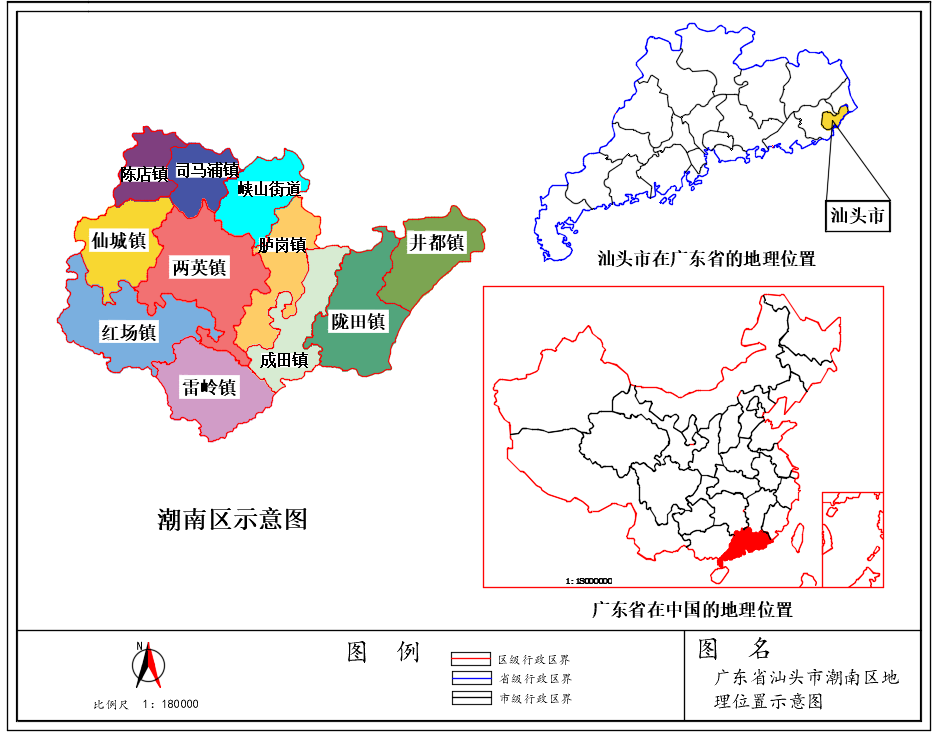 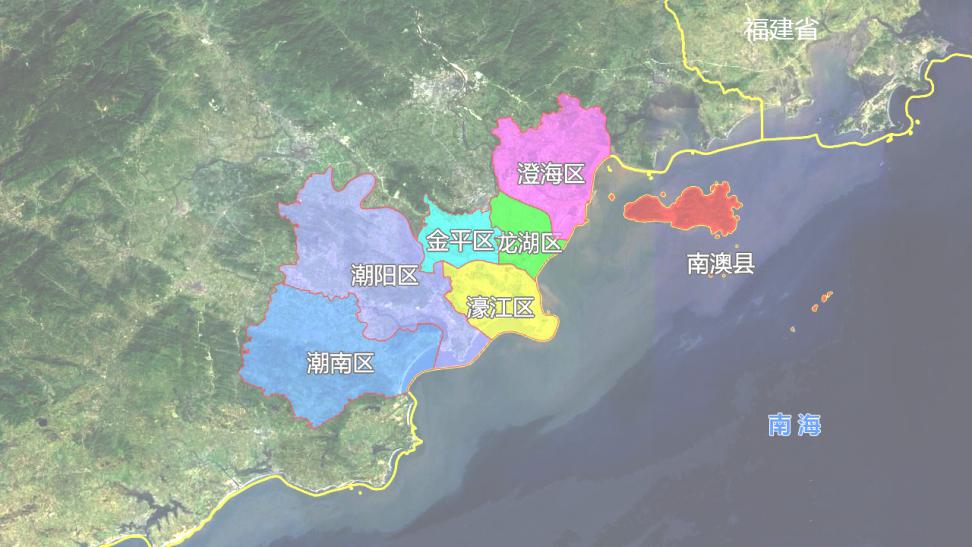 图1.1-1 潮南区地理位置示意1.1.2 自然环境1.地形地貌潮南区为沿海丘陵─平原地区，地势自西南向东北倾斜。地形特征为“一山一江一平原”，即区境南部为大南山，属大南山系余脉，起于红场镇潘岱村，自西向东延伸，山体庞大，峰峦绵延起伏。主峰雷岭大山海拔521米，此外，多为高丘与坡地，形成丘陵半丘陵地带。北部隔练江与潮阳区相望，练江自西向东横亘全境，形成练江平原。东部沿海为带状沙滩地。2.气候条件按照气候分类，潮南区属南亚热带季风气候带，海洋性气候明显，夏无酷暑，冬无严寒，夏长冬短，无霜期长，日照充足，雨量充沛，四季常青。年平均气温21.6℃，平均气温年际差异小。历年最冷月在1至2月，平均气温13.8℃，历年最热月在7至8月，平均气温28.2℃。年平均降水量1700毫米左右，雨季多集中在4至9月。常见的自然灾害有春播期的低温阴雨，早稻抽穗扬花期的“龙舟水”，汛期的台风暴雨，晚秋季节的“寒露风”及冬季的低温冷害。3.水文水资源潮南区的主要水系，有雷岭河和练江。雷岭河发源于区境雷岭大山南麓，有支流3条，汇合于雷岭镇双溪村，经鹅地流入惠来县神泉港入南海，全长26公里，区境流程9.5公里。练江源起普宁市大南山五峰尖西南麓杨梅坪白水，自北流经流沙镇拆东至石港村38.8公里为上游，下游分二支：一支东流1.5公里进入潮南区，经陈店镇流至流仙村；另一支东北流1公里入潮阳区，经贵屿镇玉窖村、汇贵屿水转向东南于潮南陈店镇流仙村汇合东支，向东经司马浦、铜盂、峡山镇至和平大桥37.4公里为中游，出和平桥经龟山，进入龟头海至海门港注入南海18.3公里为下游。练江干流全长94.5公里。中下游流程41.3公里，一级支流12条，是两岸灌溉、排涝和航运的主动脉。4.自然旅游资源全区旅游资源丰富，计有文物古迹、胜景胜迹40多处，其中属省、市级文物保护单位多处，镇级文物保护单位一批。1.1.3 历史文化传承1.历史沿革潮南区地域由原汕头市潮阳市（县级）析置，东晋咸和六年（331年）析南海郡置东官郡，将揭阳县划分为海阳、潮阳、绥安、海宁4县并入东官郡，潮南地域属东官郡潮阳县。东晋义熙九年（413年）析东官郡置义安郡，以秦汉揭阳县境置义安郡，郡治海阳县（在今潮州市），析海阳县北部置义招县，义安郡管辖海阳、潮阳、海宁（三县约相当于今潮汕地区）、绥安、义招5县，潮南地域属义安郡潮阳县。隋开皇十一年（591年），原义安郡境置潮州，潮州管辖海阳、潮阳、海宁、绥安、义招、程乡6县，潮南地域属潮州潮阳县。1950年2月，潮阳属潮汕专区，1952年11月属粤东办事处（粤东办事处成立于1951年7月），同年12月属粤东行政公署。1956年3月，复属汕头专区。1967年3月，属汕头地区。1983年7月13日，撤销汕头地区建制，实行地市合并，市领导县的体制，潮阳县隶汕头市。1993年4月9日撤县设为县级潮阳市。2003年1月29日，经国务院批准撤销县级潮阳市，分别设立汕头市潮阳区、潮南区。以原潮阳市峡山、井都、沙陇、成田、田心、司马浦、陈店、两英、仙城、胪岗、红场、雷岭12个镇的行政区域为潮南区的行政区域。区人民政府驻峡山镇。2.民风民俗潮南区文化底蕴深厚，夏、商、周三代属百越地，夏商之际属海阳国（南瓯国）。自秦朝，即为广东潮汕地区。秦朝至三国，隶属南海郡揭阳县。晋朝至清朝，隶属义安郡、潮州府潮阳县。2003年撤销县级潮阳市，分设潮阳区、潮南区，旅外侨胞众多，是广东省著名侨乡。潮南区旅外华侨、港澳台同胞120多万人，在国内其他地方工作生活的潮南籍乡亲也达120多万人，素有“本地一个潮南，外地一个潮南，海外一个潮南”之说。1.1.4 经济社会现状根据《2019年汕头市潮南区国民经济和社会发展统计公报》和《汕头市潮南区国民经济主要统计资料2019》数据显示，2019年全区实现地区生产总值（GDP）4569626万元，同比增长5%，人均GDP33468元，同比增长5.7%。第一产业增加值244170万元，增长3.6%；第二产业增加值2643714万元，增长2.08%；第三产业增加值1681742万元，增长10.6%；三大产业的比例为5.3：57.9：36.8。全年实现财政总收入219951万元，下降11.81%，其中一般公共预算收入108830万元，增长0.34%，其中税收收入76317万元，下降5.22%，非税收入32513万元，增长16.35%。农业：全区完成农林牧渔业总产值35.14亿元，增长3.8%，其中：种植业产值24.46亿元，增长4.9%；林业产值0.2亿元，增长0.7%；畜牧业产值5.69亿元，下降4.1%；渔业产值3.65亿元，增长6.2%；农林牧渔服务业产值1.14亿元，增长4.8%。全年粮食作物播种面积35.53万亩，总产量15.71万吨。工业和建筑业：全年完成工业总产值1024.55亿元，同比增长1.1%，其中规模以上工业总产值751.61亿元，下降0.6%；全年实现建筑业增加值38332万元，比上年增长8.5%；全区建筑业企业全年完成施工产值74795.3万元，比上年增长48.82%。固定资产投资：全年全社会固定资产投资4605806万元，同比增长15.1%。从三次产业看，第一产业投资1934万元，下降7.24%；第二产业投资3128818万元，增长5.88%，其中工业投资3128818万元，增长5.88%；第三产业投资1475054万元，增长268.14%，其中房地产开发投资234526万元，增长172.8%。交通、邮电业：全年电信业务收入33793.2万元，下降8.4%，邮政业务收入9214.26万元，增长21.34%。全年货运量152.1万吨，下降60%；客运量746.8万人，下降10%；货物周转量28521万吨/公里，下降56%；旅客周转量110884万人/公里，下降15%。人口和人民生活：全区年末总人口1486891人，其中男性人口759875人，女性人口727016人，性别比为1.04:1，在总人口中，城镇人口871785人，乡村人口615106人。2019年，全区当年常住出生人口19890人，出生率为15.19‰；死亡人口5278人，死亡率为4.03‰，全区人口自然增长率为11.16‰。2019年城镇新增就业5723人，农村劳动力转移培训6277人，新增转移农村劳动力就业10029人。2019年全体居民人均可支配收入20288元，增长8.3%，其中：城镇居民人均可支配收入24714元，增长7.7%；农村居民人均可支配收入16900元，增长9.9%。潮南区2019年经济社会基本情况详见表1.1-1。表1.1-1 潮南区2019年经济社会基本情况统计表1.1.5 相关规划解读1.《汕头市城市发展战略规划》潮南是汕头市“1心6组团”生态带形都市中6组团之一，其中每个都市组团均统筹布局中心、产业空间、基础设施、公共滨海岸线和内部生态开敞空间体系，从而每组都市组团均有相对独立完善的中心、职住平衡和支撑系统。以“汕头都市区”为核心，以揭阳城区、潮州城区和普宁城区为重要支点，以惠来城区、潮南城区和饶平城区等为基础，并强化汕普、汕揭、汕潮、汕惠及沿海区域发展轴，形成“一核多元、两主三副”的区域空间框架。2.《汕头市城市总体规划》潮南是承担部分汕潮揭区域副中心职能的市域副中心城区，重要的区域性家居全产业链基地与特色金融中心。在潮南都市组团结构指引下，优先做大潮南中心城区规模，在现状峡山街道的基础上，重点向东西两翼拓展，整合司马浦和胪岗两个镇区为中心城区组团，并进一步统筹潮阳的和平、铜盂。根据现状发展基础和自然特征，强化跨行政的功能整合，形成多个承担不同区域职能的功能片区。3.《汕头市实施乡村振兴战略规划（2018-2022年）》围绕“优化乡村结构、完善乡村功能、提升乡村品质”的目标，加快产业升级和布局调整，提高农村交通和基础设施服务水平，加强乡村生态和历史文化资源保护，塑造乡村优良的人居环境，构建协调、统筹、高效、和谐、发展的新农村格局。4.《潮南区城乡总体规划（2013-2030）》规划提出“两带一网络”的空间格局。“两带”，即北部练江平原发展带、东部海滨发展带。“一网络”，是以广大乡村为基地，由1个中心城区和10个城镇组团构成得到网络化城乡发展单元。中心城区是潮南的行政、文化、经济中心，包括核心区（含峡山和胪岗拉芳片区）以及司马浦新区和胪岗新区。组团是除中心城区以外，主要的城镇人口、功能和产业集聚地区。严格控制城市增长边界，防止城市无序蔓延，进而有效挖掘全区农业基础良好的地区潜力。在仙城、红场、雷岭、井都等城区建设区域安全食品生产基地。此外，在全区构建以都市郊野公园、城镇绿地、农业绿地组成的潮南区“泛绿地系统”，实现和谐有机融合的生态系统建设。1.2 水库移民基本情况1.2.1 大中型水库基本情况潮南区境内涉及水库移民的中型水库共6座，分别为秋风、上金溪、龙溪一级、龙溪二级、红场、红口輋水库。（1）秋风水库秋风水库位于潮南区西南部两英镇，以灌溉为主，结合发电、乡镇供水和防洪的多功能工程。该库于1958年9月动工兴建，1959年11月竣工。坝顶高程48米，水库以百年一遇设计，千年一遇校核。集雨面积44.95平方公里，多年平均降雨量2043毫米。校核洪水位47.09米，总库容6384万立方米，正常水位42米，相应库容3993万立方米，防洪库容2391万立方米。水库有坝后式发电站一座，装机容量2台1000千瓦。（2）上金溪水库上金溪水库位于潮南区西南部仙城镇深溪水中游岩山与娘山峡谷处，以灌溉为主，结合发电、乡镇供水和防洪的多功能工程。该库建于1958年9月，1960年5月竣工。坝顶高程102.8米，集雨面积20.34平方公里，多年平均降雨量2167毫米。校核洪水位102.12米，总库容1892万立方米，正常水位98米，相应库容1428万立方米，防洪库容464万立方米。水库有坝后式发电站一座，装机容量2台400千瓦。（3）龙溪一级水库龙溪一级水库，位于南山崎峭闻名的龙头崎上面，地势险隘。以发电为主，结合防洪。龙溪一级水库于1958年11月动工兴建，1959年5月竣工。该水库坝顶高程190米，现达标准为百年设计千年校核。集雨面积36平方公里，多年平均降雨量2145.1毫米。校核洪水位187.39米，总库容1524.8万立方米，正常水位184.6米，相应库容1200万立方米，防洪库容324.8米。该库建有引水式发电站一座，装机容量3台1890千瓦。（4）龙溪二级水库龙溪二级水库位于龙溪一级水库下游2公里处，是龙溪梯级开发中的主要蓄水工程，该库于1966年12月动工兴建，1970年12竣工。龙溪二级水库是多年调节的中型水库，其坝顶高程80.5米，集雨面积6.9平方公里，多年平均降雨量2201.6毫米。校核洪水位76.04米，总库容3056万立方米。正常水位75米，相应库容2890万立方米，防洪库容166万立方米。（5）红场水库红场水库位于秋风水库上游革命老区红场镇，水库以发电为主，结合防洪灌溉。该库于1976年10月动工兴建红场水库，以便拦洪削峰，控制下泄，减少秋风岭水库压力，工程于1977年4月竣工；集雨面积35平方公里，多年平均降雨量2261.3毫米。校核水位254.64米，总库容3072万立方米。正常水位250米，相应库容1936万立方米。防洪库容1136万立方米。水库有坝后式发电站一座，装机2台1000千瓦和引水式发电站二座，分别是装机2台3200千瓦和2台3200千瓦。（6）红口輋水库红口輋水库位于潮南区西北部两英镇五尖山北麓。以灌溉为主，结合防洪和发电。该库于1954年11月动工兴建，1955年竣工蓄水。坝项高程47.9米，集雨面积10.3平方公里，多年平均降雨量2070毫米。校核洪水位45.63米，总库容1089.5万立方米，正常水位44米，相应库容949.4万立方米，防洪库容140.1万立方米。水库有坝后式发电站一座，装机容量2台400千瓦。潮南区大中型水库工程建设基本情况详见表1.2-1。表1.2-1 潮南区大中型水库工程建设基本情况1.2.2 移民人口及分布情况潮南区2020年核定大中型水库移民共2455户14894人，分布在红场镇、两英镇、司马浦镇、仙城镇、陇田镇、成田镇、峡山街道、胪岗镇8个镇（街道）29个行政村34个自然村。潮南区2020年大中型水库移民人口分布详见表1.2-2，潮南区大中型水库移民村及水库分布示意详见图1.2-1。表1.2-2 潮南区2020年大中型水库移民人口分布表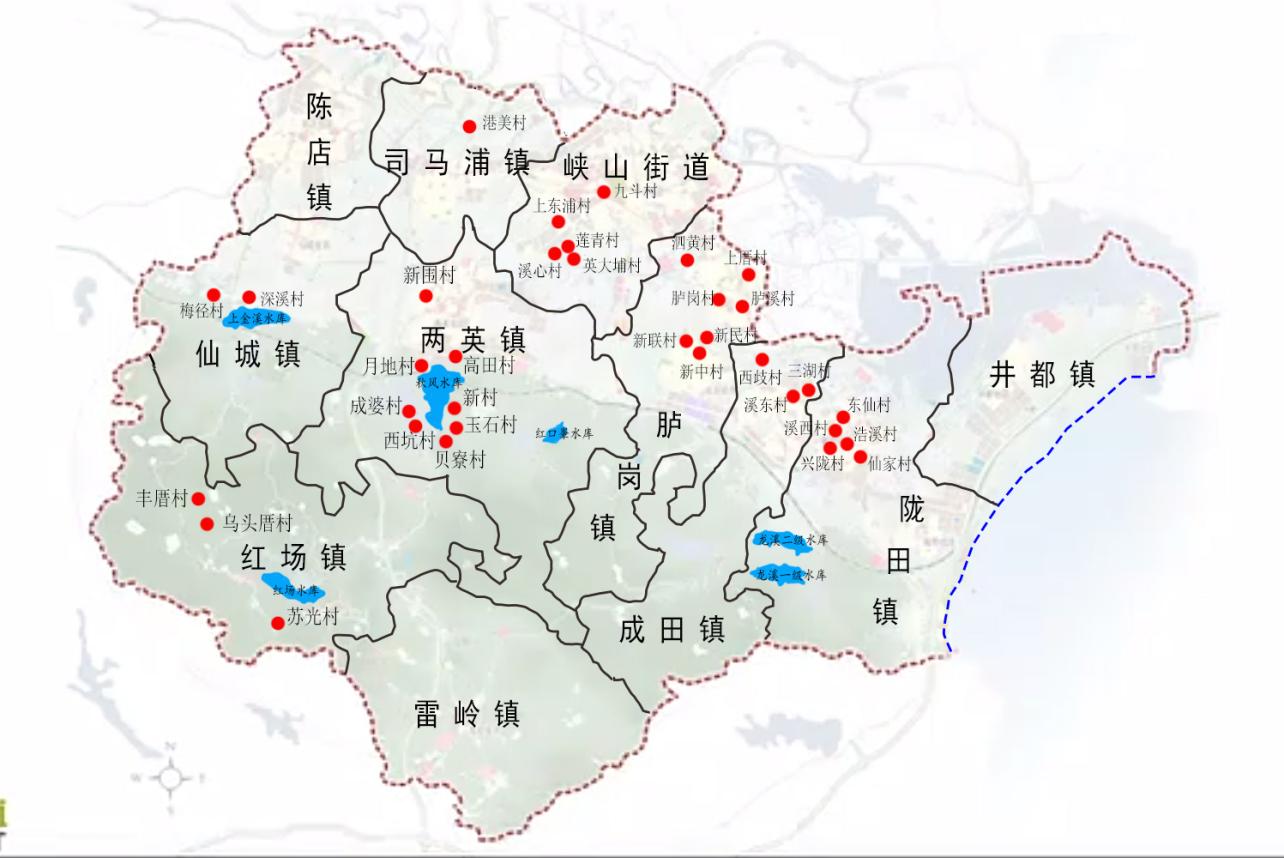 图1.2-1 潮南区大中型水库移民村及水库分布示意1.2.3 移民经济社会与资源状况根据现场数据调查及统计分析，潮南区2020年全区共有大中型水库移民2455户14894人，其中纯农户736户，农业兼业户490户，其他1229户；大部分移民村无集体经济收入，移民收入来源以外出就业为主，收入水平不高，2019年移民人均可支配收入为14247元/人，低于2019年潮南区农村居民人均可支配16900元/人收入水平。移民村耕园地总面积为2447.24亩，移民村人均耕园地为0.16亩，可供利用土地资源有限，远低于全国人均耕地1.41亩，也远远低于联合国粮农组织提出的人均耕地0.8亩的警戒线。虽然移民个体户有种养业，但不成规模，未能产生效益，农作物基本自给自足无外销。因土地资源的稀缺，当地产业薄弱，移民户的主要劳动力基本选择外出务工，剩余参与农耕活动的大多数是高龄劳动力，从而导致移民村耕地出现荒置现象；移民人均耕地稀缺，当地产业薄弱，移民文化水平不高等因素，也是限制移民村经济发展原因之一，移民存在具体问题情况分析如下：1.移民村区位优势不明显。移民村多位于山区，虽有县道、乡道贯通，但离产业核心发展区域距离较远，产业难以辐射，成为大部分移民村无集体收入的原因之一。2.移民村基础条件不佳。大部分移民村的移民人数不足200人，在一定程度上决定了移民村可发展的土地空间有限。3.耕地资源缺乏。耕地资源稀缺成为制约移民大力发展农业的关键因素；且大部分移民村耕地不集中，实现规模化种植的可能性不高。4.移民村劳动力外移。由于当地移民村土地资源的稀缺以及未有成熟的产业，大部分年轻劳动力选择外出务工，对于村内就业创业发展方面的意愿不高，发展思维存在局限性，缺乏创业带头人。5.移民的文化水平有限。移民村大量年轻力壮的劳动力外出打工，留守在家的大多是老人、妇女和儿童，用工市场基本都是劳动年龄内的“高龄”劳动力。对于如送快递、外卖等，这些与网络、智能设备密切相关的新兴工作，受自身身体状况、文化水平的限制等原因不能适应此类工作，种种情况限制了移民留守劳动力狭窄的工作选择范围，只能选择从事建筑工地临时工、保洁工等重体力、低收入的工作，所以导致收入水平不高潮南区2020年末大中型水库移民经济社会状况汇总详见表1.2-3。表1.2-3 潮南区2020年末大中型水库移民经济社会状况汇总表1.3 “十三五”期间移民后期扶持情况1.3.1 “十三五”后期扶持规划情况潮南区“十三五”后期扶持规划范围包括秋风、上金溪、龙溪一级、龙溪二级、红场、红口輋水库搬迁至现居住地的移民。至2020年，潮南区大中型水库移民后期扶持人口核减至14894人，涉及红场镇、两英镇、司马浦镇、仙城镇、陇田镇、成田镇、峡山街道、胪岗镇等8个镇（街道）29个行政村34个自然村。潮南区“十三五”期间规划内容主要包括直补资金发放规划、移民增收规划、美丽家园建设规划。其中，潮南区“十三五”规划核定大中型水库移民后期扶持人口16254人；移民增收规划包括农田水利设施配套项目23宗；美丽家园建设规划包括道路交通项目53宗、供电项目1宗、其他基础设施项目1宗、文化教育项目6宗。潮南区大中型水库移民后期扶持“十三五”规划总资金9509.17万元。其中直补到人规划资金5001.1万元，占规划总资金的52.59%；移民增收规划资金1265万元，占规划总资金的13.30%；美丽家园建设规划资金3243.07万元，占规划总资金的34.11%。1.3.2 “十三五”后期扶持规划完成情况1.直补资金发放实施情况“十三五”规划直补资金标准为每人每年600元，按照《广东省大中型水库移民后期扶持政策实施方案》的具体要求，自2018年起潮南区每年对现状移民直补人口进行动态核减，“十三五”规划总发放资金5001.1万元。2016-2020年共发放直补资金5001.1万元，大中型水库移民资金直补已全部落实到位。2.移民增收项目实施情况潮南区大中型水库移民后期扶持“十三五”规划移民增收项目，完成水利设施配套项目24宗，“十三五”期间共完成资金投入1541.17万元。3.美丽家园建设项目实施情况潮南区大中型水库移民后期扶持“十三五”规划美丽家园项目，完成饮水安全项目2宗、道路交通项目53宗、供电项目1宗、其他基础设施项目2宗、文化教育项目6宗，“十三五”期间共完成资金投入10848.49万元。潮南区水库移民“十三五”规划期间，对往年滞留资金统筹用于公共基础设施项目建设中，因此实际完成项目及资金高于“十三五”规划情况。详见表1.3-1。表1.3-1 潮南区大中型水库移民后期扶持“十三五”规划实施情况表4.受益分析及效果评价潮南区大中型水库移民后期扶持“十三五”规划项目的实施为移民群众创造良好的生活环境。通过移民增收规划项目的实施，保障了移民的收入水平持续稳定增长。“十三五”期间，通过基农田水利设施项目的实施，移民生产条件得到了极大的改善，移民生活水平得到进一步提升。通过移民美丽家园建设项目的实施，加大了对库区和移民安置区的基础设施、社会事业设施和生产生活环境工程的投入，切实改善了移民人居环境，提高了社会保障、公共服务和生活水平。“十三五”期间，通过村道硬化、路灯安装等基础设施的建设，在一定程度上带动了当地经济的发展，库区和移民安置区的移民生产生活条件得到进一步改善；通过新建文化室、休闲广场的方式完善移民村社会事业基础设施，移民村公共服务设施得到了提升，进一步丰富了移民群众的文化生活。经过五年的努力，潮南区库区和移民安置区基础设施和生态环境建设得到进一步加强，移民生产生活条件得到根本改善，移民人均收入持续稳定增长，移民生活水平不断提高。1.3.3 移民目前存在突出问题通过移民后期扶持政策的实施，移民的生产生活条件尽管有了一定的改善，但是由于移民资金有限，库区和移民安置区的基础设施、公共服务设施、人居环境等依然存在一系列困难。主要表现在以下几个方面：1.村庄建设潮南区各移民村村内道路系统由过境乡道、村庄主路、村庄支路构成，与过境乡道连接的村庄主路宽3～4米，水泥路面，道路质量较好，目前村内除主要道路已实现硬底化以外，村内其他道路多为巷道和在建机耕路，路面宽2～3米，部分道路未硬底化，未能形成完整的道路网络，存在被杂物侵占状况，使得移民出行不便。移民村内多为自建房，砼结构，瓷砖贴面，外观良好，建筑质量好。移民村内主道路、巷道基本安装了路灯，实现亮化全覆盖。大多数移民村巷道都有建设明渠排水沟，实现了巷道干净整洁。但总体来说，移民村绿化覆盖面积较少，村庄人居环境需进一步改善。2.基础设施与环境潮南区各移民村对外交通基本已按照“四好农村路”的标准进行硬底化，部分移民村主干道还接驳了等级公路，但部分偏远地区的移民村内道路仍存在石子路或土路，道路硬化率较低。各移民村供水率达到了100%，靠近城镇的移民村采用集中供水方式，远离城镇的移民村通过自主打井建设蓄水池及过滤池，自主配套管网，水量和水质均得到了保障。村内基本能实现雨污分流，污水主要通过室外明沟或暗渠排放至污水池，部分靠近城镇的移民村污水管网已全部接驳市政污水管网，建立了完善的雨水、污水排放和处理系统。电力系统基本满足现状需求，村庄内部以居民生活用电为主，现有变压器数量基本满足村民生活及工业发展需求。目前，固话、移动通信等网络已覆盖全村。移民村基本建有公共厕所，村庄收集点、保洁员及相关清设备配置齐全，生活垃圾能实现定期有效收集转运处理。3.公共服务设施村委会的建设基本已经全面覆盖，小部分移民村组缺少供移民休闲娱乐的文化室、文化广场，以及健身休闲设施不足等问题，一定程度影响到移民的生活质量，仍需进一步完善。4.就业创业能力建设移民村本地就业机会少，多数人口选择外出务工，留守人员多为老幼人员。移民普遍优先选择外出就业，对发展本村产业的意愿不高。移民素质普遍不高，发展思维存在局限性，缺乏创新创业带头人。潮南区2020年末大中型水库移民存在的突出问题汇总详见表1.3-2。表1.3-2 潮南区2020年末大中型水库移民存在的突出问题汇总表1.4 “十四五”期间水库移民发展形势1.4.1 移民工作面临的形势分析“十四五”是我国“两个一百年”奋斗目标的历史交汇期，也是全面实现大中型水库移民后期扶持政策中长期目标的关键期。随着潮南区经济发展进入新常态、城镇化发展进入新阶段、生态文明建设进入新时代，聚焦移民发展的突出问题和薄弱环节，满足移民群众对美好生活的更高需求，使移民生活水平不断提高，达到当地农村平均水平是水库移民后期扶持工作面临的根本形势。1.农业空间及产量萎缩，需引导发挥特色农产品优势随着大量移民人口向城市迁移或务工，人口城镇化进展将越发快速。随着农村移民劳动力流失、农业收益逐步减少，耕园地空置率越来越高，收益效率将越来越低。2.移民普遍受教育程度有限，文化素质和科学科技素质较低。一是农民受教育的程度整体偏低，思想观念落后。二是技术型农民少，农业内部结构不合理，在农业生产上利用新技术的水平很低，基本属于广种薄收，生产水平较为落后。产业结构单一，发展经济缺乏有效的科技支撑。综上分析，在这样致富困难的严峻形势下，为了实现共同富裕的目标，必须坚持规划引领，在基于全区总体发展定位和布局的情况下，因地制宜，产业先行，提出创新性的扶持工作思路1.4.2 “十四五”期间的重点任务及扶持方向、扶持内容实施乡村振兴战略，加快推进农业农村现代化，是解决人民日益增长的美好生活需要和不平衡不充分的发展之间矛盾的必然要求，是实现全体农民共同富裕的重大举措。“十四五”期间，潮南区将步入新型城镇化、乡村振兴、产业结构创新升级的重要发展时期。解决移民村发展不平衡不充分的问题，以农业供给侧结构性改革为主线，完善农业产业体系、生产体系、经营体系，全面提高农业创新力、竞争力和可持续发展力，推进一二三产业深度融合是水库移民后期扶持工作面临的重要形势。“十四五”时期是水库移民与当地居民共同发展、共同富裕的共建期，围绕乡村振兴战略的推进实施，后期扶持工作的主要任务是帮助解决移民的发展问题。继续做好规划移民直补资金的发放工作以及直补人口的年度核定工作，通盘考虑项目库建设，注重“十四五”规划与项目库建设、年度计划的衔接，提高项目精准扶持的水平和实施的效益。以帮助移民、提高移民、富裕移民为中心，重点放在美丽家园建设、创业就业能力建设等两个方面，其中：美丽家园建设以美丽乡村建设规范为标杆，内容主要包括道路硬底化、路灯亮化、公共活动中心、体育设施、文化教育、垃圾处理、污水处理、环境整治等方面。重点解决部分移民村交通道路破损、社区风貌不佳等问题，继续推进道路硬化、村庄巷道亮化、村庄美化绿化等工程；解决部分远郊安置村及库区周边村基础设施不完善、基本社会公共基础设施体系不健全、人居环境恶化等问题，从根本上打通制约移民村长远发展的障碍性因素。创业就业能力建设以市场需求和移民需求为导向，重点围绕产业发展、市场需求、转型需要，采取多层次、多渠道、多方式，积极开展实用生产技术、就业技能、产业发展等培训，如培训粤菜师傅、家政、电工焊工、农业种养殖技能等，提升水库移民就业创业能力，培育造就一批善经营、精管理的新型职业农民，提升移民群众自我发展能力。2 总体要求2.1 指导思想坚持以习近平新时代中国特色社会主义思想为指导，全面贯彻党的十九大精神，全面贯彻落实习近平总书记关于促进区域协调发展的重要论述和对广东重要讲话、重要指示批示精神，按照省委、省政府关于实施乡村振兴战略的总体部署，牢固树立新发展理念，落实高质量发展要求，坚持政府负责和属地管理，坚持部门协同、合力推进，以实施乡村振兴战略为抓手，围绕《国务院关于完善大中型水库移民后期扶持政策的意见》（国发〔2006〕17号，以下简称国务院17号文件）确定的大中型水库移民后期扶持政策中长期目标，聚焦移民发展的突出问题和薄弱环节，满足移民群众对美好生活的更高需求，采取得力举措，精准发力，补短板、促升级、增后劲、惠民生，促进移民产业升级发展、改善生态环境、提升基础设施水平、完善基本公共服务、倡树文明新风、创新社会治理，使移民生活水平不断提高，达到或超过当地农村平均水平。2.2 规划原则1.坚持规划引领。准确把握时代特征，深入研判水库移民发展形势，聚焦移民发展的突出问题和薄弱环节，提出基本思路和解决方案，充分发挥规划对后期扶持工作的引领作用。2.坚持绿色发展。践行绿水青山就是金山银山理念，节约资源，保护环境，坚定走生产发展、生活富裕、生态良好的文明发展道路，构建人与自然和谐共生的发展新格局。3.坚持统筹协调。以经济社会发展规划为统领，以国土空间规划为基础，与乡村振兴战略规划等相关专项规划紧密衔接，统筹谋划移民的发展，一张蓝图绘到底，确保规划能落地、好实施、见实效。4.坚持目标导向。围绕后期扶持政策中长期目标，基于当前资源的支撑能力，找准移民发展的主要矛盾和突出问题，坚持目标导向和问题导向相统一，明确工作任务，制定针对性的解决方案，向着既定目标迈进。5.坚持聚焦重点。坚持以国家核定登记的后期扶持人口为主，突出实施乡村振兴战略，按照“产业兴旺、生态宜居、乡风文明、治理有效、生活富裕”的总要求，聚焦美丽家园建设、产业转型升级、就业创业能力建设三个重点，推进库区和移民安置区乡村振兴。6.坚持因地制宜。综合分析库区和移民安置区的区域性、多样性、差异性特征和发展趋势，从各地实际出发，统筹安排、因地制宜、分类施策，整村（片区）推进，不搞“一刀切”，鼓励探索创造符合本地实际的发展路径。7.坚持改革创新。积极开展政策、制度和机制创新，不断完善资金筹措、资源整合、利益联结、监督考评等机制，激活要素、市场和各类经营主体，提升资源和要素配置效率，增强移民发展内生动力。有条件的地区，鼓励打破时间、空间、地域限制，整合后期扶持资金和其它涉农项目资金，集中力量办大事，提高项目规模化、集约化、资金效益最大化水平。8.坚持开放民主。坚持以水库移民为重点，把维护库区和移民安置区群众的根本利益、促进库区和移民安置区经济社会发展作为出发点和落脚点，充分尊重库区和移民安置区群众意愿，特别是移民的意愿，切实发挥库区和移民安置区群众的积极性，开门编规划，确保规划符合时代发展要求，充分反映群众意愿。9.坚持整村推进。从规划源头整合控制，严控实施“散小弱”项目、遍撒“胡椒面”问题，根据移民的分布情况，选取移民相对集中的村组，按照“补短板、强弱项、提质量”的原则，差什么补什么，整村（片区）推进，达到一次规划、一步或分步实施、长期受益的目的。2.3 规划依据1.《大中型水利水电工程建设征地补偿和移民安置条例》（国务院令第471号公布、第679号修订）；2.《国务院关于完善大中型水库移民后期扶持政策的意见》（国发〔2006〕17号）；3.《关于促进库区和移民安置区经济社会发展的通知》（发改农经〔2010〕2978号）；4.《大中型水库移民后期扶持基金项目资金管理办法》（财农〔2017〕128号）；5.《水利部关于进一步做好大中型水库移民后期扶持工作的通知》（水移民〔2018〕208号）；6.《水利部关于印发加强水库移民工作监督管理指导意见的通知》（水移民〔2019〕365号）；7.《水利部关于印发水库移民工作监督检查办法的通知》（水移民〔2019〕400号）；8.《国家发展改革委重大固定资产投资项目社会稳定风险评估暂行办法》（发改投资〔2012〕2492号）；9.《中共中央、国务院关于稳步推进农村集体产权制度改革的意见》（中发〔2016〕37号）；10.《国务院办公厅关于完善支持政策促进农民持续增收的若干意见》（国办发〔2016〕87号）；11.中共中央办公厅、国务院办公厅《关于加快构建政策体系培育新型农业经营主体的意见》（2017年5月）；12.《国务院关于探索建立涉农资金统筹整合长效机制的意见》（国发〔2017〕54号）；13.《中共中央办公厅、国务院办公厅关于加强和改进乡村治理的指导意见》（2019年6月）；14.《国务院关于促进乡村产业振兴的指导意见》（国发〔2019〕12号）；15.《关于大中型水库移民后期扶持“十四五”规划编制工作的指导意见》（办移民〔2020〕98号）；16.广东省人民政府印发广东省水库移民后期扶持政策实施方案的通知（粤府〔2006〕115号）17.《中共广东省委 广东省人民政府关于推进乡村振兴战略的实施意见》（粤发〔2018〕16号）；18.《中共广东省委办公厅 广东省人民政府办公厅关于全域推进农村人居环境整治建设生态宜居美丽乡村的实施方案》（粤办发〔2018〕21号）；19.《广东省人民政府关于印发广东省涉农资金统筹整合实施方案（试行）的通知》（粤府〔2018〕123号）；20.《广东省水利厅 广东省发展改革委 广东省财政厅关于大中型水库移民后期扶持项目的管理办法》（粤水规范字〔2019〕2号）21.广东省水利厅关于促进水库移民振兴发展的指导意见（粤水移民〔2018〕13号）；22.习近平总书记在深入推动长江经济带发展座谈会的系列讲话，以及在黄河流域生态保护和高质量发展座谈会的重要讲话；23.《广东省水利厅关于编制水库移民后期扶持“十四五”规划的通知》（粤水移民〔2020〕9号）24.潮南区大中型水库移民后期扶持“十三五”规划、《汕头市城市发展战略规划》、《汕头市城市总体规划》、《汕头市实施乡村振兴战略规划（2018-2022年）》、《潮南区城乡总体规划（2013-2030）》以及其他相关规划。25.《2019年汕头市潮南区国民经济和社会发展统计公报》、《汕头市潮南区国民经济主要统计资料2019》；26.其他相关文件资料。2.4 规划范围本次“十四五”规划范围主要包括：潮南区大中型水库库区移民2455户14894人，分布在8个镇（街道）29个行政村34个自然村。移民每人每年600元的扶持资金，采取直补发放方式的，规划范围不超出后期扶持人口；采取项目扶持方式的，规划范围原则上限于移民所在的村组（自然村）。潮南区大中型水库移民后期扶持“十四五”规划范围详见表2.4-1。表2.4-1 潮南区大中型水库移民后期扶持“十四五”规划范围表2.5 规划期限规划期限为2021-2025年。规划基准年为2020年，规划水平年为2025年。2.6 规划目标2.6.1 总体目标结合全面建成小康社会的要求，以社会和谐稳定，移民发展动力更足、增收渠道更宽、产业效益更高、人居环境更美、生活品质更优为总目标。通过加强移民安置区基础设施和生态环境建设，促进产业转型升级和就业创业能力提升，进一步改善水库移民人居环境，实现基础设施进一步提升、生态环境和公共服务进一步改善，移民生活水平不断提高，移民人均收入持续稳定增长，达到潮南区农村居民平均水平，实现高水平全面小康。2.6.2 分类目标紧扣《国务院关于完善大中型水库移民后期扶持政策的意见》（国发〔2006〕17号）确定的大中型水库移民后期扶持政策中长期目标，根据《中共广东省委 广东省人民政府关于推进乡村振兴战略的实施意见》（粤发〔2018〕16号）、《中共广东省委办公厅 广东省人民政府办公厅关于全域推进农村人居环境整治建设生态宜居美丽乡村的实施方案》（粤办发〔2018〕21号）以及潮南区相关规划，确定了潮南区可执行、可考核、可评价的规划目标指标体系。根据潮南区移民村的发展现状，重点从美丽家园建设、产业转型升级、就业创业能力建设等方面提出了规划的分类执行、考核、评价目标，目标体系与绩效评价体系进行衔接。潮南区“十四五”大中型水库移民后期扶持规划主要指标详见表2.6-1。表2.6-1 潮南区大中型水库移民后期扶持“十四五”规划主要目标指数表3 规划思路紧紧围绕水库移民后期扶持工作的总目标。国务院17号文件提出了大中型水库移民后期扶持工作的总目标，就是从2006年开始，对大中型水库移民现状人口扶持20年，通过扶持使移民生产水平不断提高，逐步达到当地平均水平。“十四五”规划是从2021年到2025年，从2026年开始就是下一个5年计划了，因此，在2025年底就要实现这个总目标，2026年再花一年时间巩固提升。水库移民后期扶持“十四五”规划紧紧围绕这个总目标开展工作。结合潮南区移民发展情况，按照《汕头市实施乡村振兴战略规划（2018-2022年）》、《潮南区城乡总体规划（2013-2030）》提出的“产业兴旺、生态宜居、乡风文明、治理有效、生活富裕”总要求，本规划的主要内容聚焦移民后期扶持基金直接发放规划、美丽家园建设规划、就业创业培训规划三方面内容。1.后期扶持基金直接发放按照能够核实到人的移民实行资金直补，不能核实到人的实行项目扶持的方式实施。通过潮南区移民主管部门负责组织派发意愿调查表，征求群众意见，提供“直补到人”、“项目扶持”、“两者结合”三种方式供水库移民选择。选择“直补到人”方式的移民进行核实到人、建立档案、设立账户，及时足额发放到户；选择“项目扶持”的移民，后期扶持直补基金纳入项目资金统筹安排；选择“两者结合”的移民，后期扶持直补基金按照一定的资金比例进行发放到户和项目扶持。2.美丽家园建设规划主要是分析现状及存在问题的基础上，结合《汕头市实施乡村振兴战略规划（2018-2022年）》、《潮南区城乡总体规划（2013-2030）》相关规划定位，以基础设施建、基本公共服务设施提升、人居环境整治规划内容，按村确定扶持对象，并对资金作出安排。以农村垃圾、污水治理和村容村貌提升为主攻方向，整合各种资源，强化各种举措，稳步有序推进农村人居环境突出问题治理，加强规划村庄建筑布局，突出潮南区当地移民村乡土特色。加快推进通村组道路、入户道路建设，基本解决村内道路泥泞、村民出行不便等问题。全面推进乡村绿化，建设具有乡村特色的绿化景观。3.就业创业培训以解决潮南区移民劳动力文化水平较低、就业创业能力较弱、创新意识不强等问题，服务于移民村产业转型升级和提升移民综合素质提高为目标，结合潮南区移民现状情况，确定了就业技能培训、创新创业带头人、其他培训等内容。结合上级政府下达的潮南区大中型水库移民后期扶持项目资金额度，确定后期扶持基金直接发放、美丽家园建设、就业创业培训项目扶持资金安排比例。4 大中型水库移民后期扶持基金直接发放规划4.1 大中型水库移民后期扶持对象为贯彻落实国务院《关于完善大中型水库移民后期扶持政策的意见》（国发〔2006〕17号），各县（市、区）水库移民主管部门根据《广东省水库移民后期扶持政策实施方案》和《广东省大中型水库农村移民后期扶持人口核定登记办法》（粤水规范字〔2017〕1号）等文件精神，按照人口核定登记管理办法的工作步骤和属地管理，坚持公开、公平、公正、实事求是的原则，以村为单元进行移民人口的核定。经2020年人口动态核定，潮南区纳入本规划大中型水库移民后期扶持基金规划人口为14894人。人口数据是水库移民后期扶持“十四五”规划的基础。准确统计和分析“十四五”期间水库移民后期扶持人口变化，目的是较为精确估算分年度直补到人资金和其他项目资金比例。考虑到规划年内，直补人口存在因死亡、户口迁离本省等原因而造成的人口核减情况，为保证直补资金总额规划的合理性，以规划基准年（2020年）人口数据为基础，参考2019-2020年人口自然核减比例，估算2021-2025年人口数据。为保证规划移民人口测算的合理性，潮南区选择2019-2020两个年度的移民人口数据作测算，根据下列公式测算人口核减情况：其中：m为年均增长率；B为2020年后扶直补人口数；A为2019年后扶直补人口，n为间隔年份。测算出2019-2020年潮南区大中型水库移民核减率为0.5%，按此推算出2021年全区核定移民人口为14819人，规划发放直补资金899.14万元；2022年全区核定移民人口为14744人，规划发放直补资金884.64万元；2023年全区核定移民人口为14669人，规划发放直补资金880.14万元；2024年全区核定移民人口为14594人，规划发放直补资金875.64万元；2025年全区核定移民人口为14519人，规划发放直补资金871.14万元。2021-2025年潮南区直补资金规划总额详见表4.1-1。表4.1-1 2021-2025年潮南区直补资金规划总额4.2 大中型水库移民后期扶持方式依据《关于完善大中型水库移民后期扶持政策的意见》（国发〔2006〕17号）和《广东省大中型水库农村移民后期扶持人口核定登记办法》（粤水规范字〔2017〕1号）的规定，潮南区大中型水库移民后期扶持方式的确定，通过潮南区移民办负责组织派发意愿调查表，征求群众意见，提供“项目扶持”、“直补到人”、“直补和项目相结合”三种方式供水库移民选择。参照村民委员会组织法决定村内重大事项的有关规定，达到超过三分之二移民村代表（以户为单位）选择的方式为该村的后期扶持方式。以自然村为基本单元的后期扶持方式由潮南区移民主管部门汇总确认。潮南区大中型水库移民后期扶持“十四五”规划期间，在充分尊重移民群众的意愿的基础上，核定到人的移民全部选择了直补到人的扶持方式，采用每人每年600元直接发放到移民个人，不能核定到移民个人的实行项目扶持。潮南区大中型水库移民“十四五”资金直接发放方式意愿调查汇总详见表4.2-1、潮南区大中型水库移民“十四五”资金直接发放方式确定结果汇总详见表4.2-2。表4.2-1 潮南区大中型水库移民“十四五”资金直接发放方式意愿调查汇总表表4.2-2 潮南区大中型水库移民“十四五”资金直接发放方式确定结果汇总表4.3 大中型水库移民后期扶持基金发放4.3.1 发放标准对纳入扶持范围的移民每人每年补助600元。4.3.2 发放年限对2006年6月30日前搬迁的纳入扶持范围的移民，自2006年7月1日起再扶持20年。本次规划发放年限为2021-2025年。4.3.3 发放程序（1）以自然村为基本单元。由村民小组向村民委员会提交本自然村水库移民后期扶持人口核减对象情况信息。（2）村民委员会复核、填写人口核减汇总表，并向被核减人口的移民户发出告知书，同时在本村公示栏和涉及的自然村进行公示。公示期为7天，公示期满无异议后，村民委员会报送镇政府审核。（3）镇政府审核村民委员会上报的水库移民后期扶持人口核减资料，填写本镇、街道水库移民后期扶持人口核减汇总表，并送移民户籍所在地派出所签章，报县级水库移民主管部门核定。4.3.4 发放方式通过银行“一卡通”形式及时、足额、规范发放资金。潮南区水务局在每年完成人口动态核定基础上，由潮南区水务局根据移民资金直补花名册按程序申拨到移民户“一卡通”账户。于每年5月前完成资金发放。4.3.5 发放频次直补资金每年一次性发放。4.3.6 分年度发放金额和规划金额人口按自然核减后，潮南区大中型水库移民2021-2025年规划发放直补资金4410.7万元，2021年规划发放直补资金899.14万元；2022年规划发放直补资金884.64万元；2023年规划发放直补资金880.14万元；2024年规划发放直补资金875.64万元；2025年规划发放直补资金871.14万元。4.4 资金使用效益预测1.经济效益随着“十三五”期间大中型水库移民后期扶持工作的逐步推进，直补现金的发放到移民个人账户，用于柴、米、油、盐等基本生活支出，尤其对特困移民家庭，可在一定程度上改善其生活条件。因此“十四五”直补资金的发放，会一如既往地发挥增收效益，改变移民资金使用途径，腾出更多的资金和时间用于生产项目，改变收入结构。2.社会效益后期扶持政策的实施，统一了扶持标准，加大了扶持力度，扩大了扶持范围，移民生产生活水平得到了一定的提高。随着水库移民后期扶持政策兑现和后期扶持项目的实施，移民安置区与当地农村平均发展水平差距逐步缩小，将缓解水库移民生产生活的突出困难，引发不稳定因素的源头性问题也将得到较好的解决。3.环境效益移民主管机构积极引导和组织由人口核减调整出的年度资金，做好生产、生活中亟待解决的问题，如美化绿化，环境整治，生态建设等社会事业。因此，直补资金的实施将间接改善移民生活环境。5 美丽家园建设规划5.1 现状及存在的问题1.村庄建设两英镇秋风村，峡山街道溪心村，陇田镇东仙村，成田镇三湖村经移民部门以及其他部门前期项目的建设，村内基础实施和公共服务设施基本完善，村民房屋基本为自建，房屋建设密度合适，整体建筑风貌比较统一，具有当地特色，主道路基本安装了路灯，实现亮化全覆盖，巷道都有建设暗渠排水沟，村庄整体条件较好，可塑性较高。拟纳入本次“十四五”规划美丽家园村范围，作为重点建设对象，采取整村推进的方式，整体布局、全面提升移民村基础设施建设水平。两英镇秋风村，峡山街道溪心村，陇田镇东仙村本次规划项目内容主要是防灾减灾、道路硬化、美化绿化等工程，成田镇三湖村规划项目内容为新农村建设。2.基础设施与环境（1）道路交通近年来潮南区通过大力推进农村基础设施的建设，各移民村对外交通基本按照“四好农村路”的标准进行硬底化，村内道路系统由过境乡道、村庄主路、村庄支路构成，与过境乡道连接的村庄主路宽3～4米，水泥路面，道路质量较好，各移民村内主干道基本进行了硬底化铺设，并衔接了乡道、县道，基本落实了“村村通”公路的建设要求，行政村通往镇区的道路硬底化程度较高，一定程度上解决了农村居民出行的基本需求。但部分偏远移民村内道路通行能力有待提高，具体表现为村内道路为石子路或土路，道路路面狭窄，未能形成完整的道路网络，且路面存在破损及被杂物侵占的状况，使得移民出行不便。3.公共服务设施潮南区大部分移民村村委会的建设基本已经全面覆盖，对于靠近城镇区的移民村而言，市政设施较为完备，能够满足当地居民多样化的需求，公共服务设施能够较好的实现城乡共享；对于部分远离城镇区移民村而言，特别是随着乡村振兴战略和美丽乡村建设战略的推进，各移民村的文化室、文化广场等公共服务设施基本完善，本次规划中只有两英镇新村拟建设文化室、高田村建设寨前文化活动广场。5.2 相关规划对移民村的定位《汕头市实施乡村振兴战略规划（2018-2022年）》和《潮南区城乡总体规划（2013-2030）》提出的围绕“优化乡村结构、完善乡村功能、提升乡村品质”的目标，加快产业升级和布局调整，提高农村交通和基础设施服务水平，加强乡村生态和历史文化资源保护，塑造乡村优良的人居环境，构建协调、统筹、高效、和谐、发展的新农村格局；严格控制城市增长边界，防止城市无序蔓延，进而有效挖掘全区农业基础良好的地区潜力。在仙城、红场、雷岭、井都等城区建设区域安全食品生产基地。此外，在全区构建以都市郊野公园、城镇绿地、农业绿地组成的潮南区“泛绿地系统”，实现和谐有机融合的生态系统建设。结合潮南区水库移民村庄实际，通过美丽家园建设规划，建立健全水库移民振兴发展体制机制和政策体系，力争到2025年，水库移民人居环境显著改善，基础设施和基本公共服务进一步完善，移民村社会治理能力得到提升；水库移民村基本建成生态宜居美丽乡村，人居环境更美、生活品质更优，移民平均生活水平达到所在县级行政区农村居民平均水平，移民安置区社会可持续发展势头基本形成，推动水库移民生产生活环境得到大幅改善，使水库移民幸福感和获得感得到有效提升，将移民村庄建设成为干净、整洁、有序、美观、和谐、幸福的美丽家园。5.3 规划原则1.民生优先原则把保障和改善基本民生放在第一位置，聚集移民发展的核心困境和薄弱环节，以移民的根本需求为着眼点，重点解决移民最期盼、直接受益的问题。2.以人为本原则坚持以人为本原则，突出有利于移民生产生活，有利于移民身心健康，有利于移民全面发展，有利于移民团结和谐这四条标准，在不影响移民村整体风貌的前提下，把移民村建成宜人宜居宜业的现代化新型村落。3.居住便利原则在村内满足村一级的移民基本服务需求，同时充分利用城乡共享，在区域内满足片区层级的综合服务需求，构建均衡网络服务体系，使各移民村达到生活便利的现代居住标准。5.4 扶持标准与范围扶持标准参照《中共广东省委办公厅 广东省人民政府办公厅关于全域推进农村人居环境整治建设生态宜居美丽乡村的实施方案》（粤办发〔2018〕21号）的“美丽宜居村”标准。美丽宜居村标准详见表5.4-1。范围为潮南区大中型水库库区和移民安置区。表5.4-1 美丽宜居村标准5.5 扶持方向及内容5.5.1 规划内容根据建设原则，移民村美丽家园建设主要选择以下三个方面进行展开：1.基础设施建设道路交通。进一步完善移民村庄交通出行条件。对移民村庄内部巷道、环村路等进行提升、改造，村内巷道基本实现全部硬化处理，按照“四好农村路”标准，修建部分移民村之间主要交通道路，基本实现各村组与村内主路网的连接。2.公共服务设施（1）社区公共服务中心。对缺少服务设施的移民村，扩建或新建移民村社区公共服务中心，在建设内部设置党群服务中心、图书室、文化室、村卫生室等服务设施，满足移民村基本公共服务功能需求。（2）文化广场。对缺乏公共活动设施的移民村，改建或新建文化广场，提供配套体育设施、健身器材及活动空间。（3）防灾减灾。加强河堤、护栏等设施建设，防止水土流失，保证村民人居安全。（4）其他公共服务设施。根据移民村公共服务设施建设现状，配套完善移民生活密切相关的服务设施。3.人居环境整治村庄美化绿化。整治村庄公共空间和庭院环境，实施村庄美化、洁化、硬化、亮化、绿化行动，改善村庄风貌，提升移民村形象。5.5.2 规划布局1.基础设施建设道路交通。对移民村破损道路进行修复，未硬底化路面进行硬底化建设；结合潮南区“四好农村路”建设，做好移民村道路交通建设；在尊重现状的基础上，按照相关规划的要求以及消防及会车的需求，对现有道路进行拓宽，确定道路控制红线6米，道路沿线种植行道树，全面整治道路沿线景观环境。涉及移民村有：峡山街道英大埔村、峡山街道溪心村、陇田镇东仙村、胪岗镇新民村、红场镇乌头厝村、两英镇新围村、两英镇成婆村等。2.公共服务设施（1）社区公共服务中心。内部设有书报阅览、电视播放、电子阅览、棋牌等文体娱乐功能；有条件的村庄可在内部建设一处农家书屋，以满足村民日常生活、户外文化活动的需要。涉及的移民村有：两英镇新村村。（2）文化广场。对公共活动空间缺乏的移民村，在移民村能够解决用地的前提下，并配置相应设施；对已经建有文化广场，但需要升级改造的移民村，进行升级改造，可在文化广场建设上融入文化内涵，结合本地地域特色，将历史名人、民间故事、文化传承等乡土元素融合到文化广场建设中，使文化广场在满足群众集会、休闲游憩，大众娱乐等需求的基础上，最大限度地传承本地优秀传统文化。涉及的移民村有：两英镇高田村等。防灾减灾。建设河堤两边护坡、文化广场周边护栏、挡土墙等设施建设，防止水土流失以及山体滑坡等灾害，保证村民人居安全。涉及的移民村有：两英镇秋风村，胪岗镇新民村、胪岗村、胪溪村、泗黄村等。（4）其他公共服务设施。积极推进新农村建设，参照“美丽宜居村”标准，完善村内配套设施及基础条件，包括基础设施升级改造、人居环境安全、“三清三拆”整治、公共服务完善等内容。涉及的移民村有：陇田镇浩溪村、东仙村等。3.人居环境整治村庄美化绿化。村庄美化绿化。一是加强移民村整体风貌控制，注重移民村各类建设与原风原貌、周边环境相适应，在乡村公共场所、村庄空置地、房前屋后、村旁山地、村文化广场或相对集中连片的绿地、村镇主要出入口等位置营造风景林；二是加强水体污染防治，清理生活垃圾与生活污水直排沟渠管网清理并整治村内臭水沟、洼地、局部集水区等；三是通过加大畜禽养殖整治宣传力度，增强农村畜禽养殖户的环保意识。涉及的移民村有：两英镇秋风村、陇田镇东仙村、胪岗镇新民村、两英镇成婆村等。落实潮南区美丽家园建设项目，潮南区大中型水库移民“十四五”美丽家园建设扶持方向及内容规划详见表5.5-1。表5.5-1 潮南区大中型水库移民“十四五”美丽家园建设扶持方向及内容规划表5.6 优先保障项目根据潮南区移民人口分布、移民村当前存在的突出问题以及移民群众的诉求，本次美丽家园规划项目共拟定4个优先保障项目，项目总投资300万元，受益总人口13939人，其中移民人口2511人。潮南区大中型水库移民“十四五”美丽家园建设优先保障项目详见表5.6-1。潮南区大中型水库移民“十四五”美丽家园建设优先保障项目分布示意详见图5.6-1。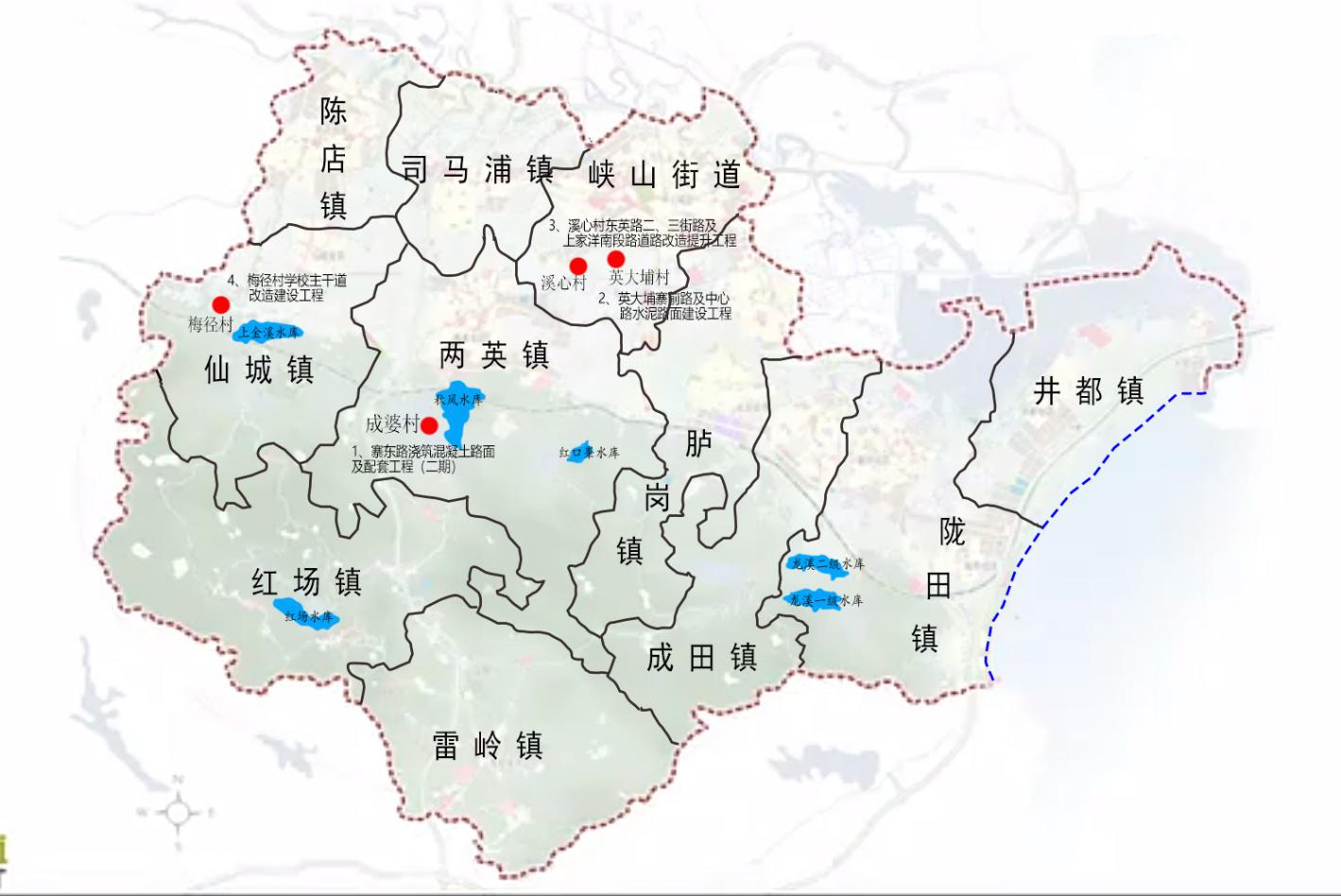 图5.6-1 潮南区大中型水库移民“十四五”美丽家园建设优先保障项目分布示意表5.6-1 潮南区大中型水库移民“十四五”美丽家园建设优先保障项目规划表5.7 后期扶持资金安排根据规划，“十四五”期间美丽家园建设扶持内容主要包括基础设施、公共服务设施、人居环境整治三个方面。以潮南区各乡镇（街道）、移民村美丽家园建设需求为基础，在征求潮南区移民主管部门的基础上，对“十四五”期间美丽家园建设项目资金进行如下安排：“十四五”期间，拟安排美丽家园建设规划投资6000万元，占“十四五”期间后期扶持资金总额的57.16%，其中基础设施扶持规划资金2450万元、公共服务设施扶持规划资金2000万元、人居环境整治扶持规划资金1550万元，潮南区大中型水库移民“十四五”美丽家园建设拟使用后期扶持资金估算详见表5.7-1。表5.7-1 潮南区大中型水库移民“十四五”美丽家园建设拟使用后期扶持资金估算表6 就业创业能力建设规划6.1 移民劳动力现状及存在的问题据统计，潮南区大中型水库移民共2455户14894人，其中纯农户736户，农业兼业户490户，其他1229户；其中县内务工4270人，县外省内务工1830人，省外务工1229人。移民家庭收入以外出务工收入为主。通过调查，发现潮南区大中型水库移民劳动力存在以下几点问题：1.移民劳动力外出打工人数较多。移民打工人员多从事劳动强度大或低附加值工作的体力劳动，如建筑、服务业等，劳动时间长、工资报酬低。2.移民村青壮年劳动力外出务工人数较多，对提升就业创业能力意愿不强，移民村缺乏创新创业带头人。3.移民劳动力总体文化水平不高。除从事普通的农业生产外，缺乏其它致富领域的知识和技能，不能满足市场对人力资源的需求，长期处在就业结构底端，难以适应现代社会的发展，转移难度大。4.移民群众文化水平普遍较低，大部分留守移民村的为高龄劳动力，工作选择面狭窄，主要以从事农业为主，收入方式单一。6.2 扶持对象有意愿提升就业创业能力的水库移民及移民子女。6.3 培训内容以政府为主导、市场需求和移民需求为导向，开展多层次、多渠道、多形式的创业就业培训，提升移民自我发展能力，将培训内容分为技能培训、创新创业带头人培训和其他培训3类。1.技能培训围绕产业发展、市场需求、转型需要，开展实用生产技术培训、就业技能培训，全面增强移民职业技能和转移就业能力，拓宽就业空间，提升就业质量。如根据《广东省“粤菜师傅”工程实施方案》（粤人社发〔2018〕187号）、《广东省“南粤家政”工程促进就业工作方案》（粤人社发〔2019〕121号）等有关精神，开展粤菜师傅、家政服务职业技能教育培训，提升水库移民粤菜烹饪技能人才、家政服务人员培养能力和质量，使水库移民从业人员素质有提升、就业有渠道。2.创新创业带头人培训加强乡村工匠、文化能人、手工艺人和经营管理人才等创新创业带头人培训，提高移民创业技能，培育造就一批善经营、精管理的致富带头人、农业职业经理人、农技带头人、农业经纪人等新型职业农民。3.其他培训包括中央有关“三农”工作的重大方针政策培训、产业发展培训、美丽乡村建设培训、移民综合素质培训，助推移民发展。本地区结合实际情况，对移民开展培训，培训内容主要包括农业政策、农作物种植实用技术培训、移民综合素质提升等方面的内容。潮南区大中型水库移民“十四五”创业就业能力建设规划详见表6.3-1。表6.3-1 潮南区大中型水库移民“十四五”创业就业能力建设规划表6.4 后期扶持资金安排本次产业转型升级规划资金占“十四五”期间后期扶持资金总额的0.83%，潮南区大中型水库移民“十四五”创业就业能力建设拟使用后期扶持资金估算详见表6.4-1。表6.4-1 潮南区大中型水库移民“十四五”创业就业能力建设拟使用后期扶持资金估算表7 后期扶持资金估算及年度计划7.1 投资估算《广东省水利厅关于编制水库移民后期扶持“十四五”规划的通知》（粤水移民〔2020〕9号）明确，“十四五”期间水库移民后期扶持资金，按照2020年全年下达到县级的各类水库移民后期扶持资金的5倍匡算。各类资金包括：中央大中型水库移民后期扶持基金（资金）、大中型水库库区基金。其中大中型水库库区基金目前已列入涉农资金，此资金按照《广东省财政厅关于提前下达2020年省级涉农专项转移支付资金的通知》（粤财农〔2019〕220号）中，下达给各县级的数额匡算。7.2 资金筹措潮南区2020年全年收到的各类大中型水库移民后期扶持资金类型包括：中央大中型水库移民后期扶持基金（资金）和大中型水库库区基金。其中中央大中型水库移民后期扶持资金共有2071.54万元，大中型水库库区基金28万元。按上述原则匡算“十四五”期间总的资金量为10497.7万元。结合潮南区实际情况，如实际下达资金比规划资金量多，可在原来规划基础上加大扶持力度。如实际下达资金比规划资金量少，可在原来规划基础上按照轻重缓急实施，优先保障优先项目、重点人群。潮南区大中型水库移民“十四五”规划投资总额为10497.7万元，资金来源为中央水库移民后期扶持资金和地方专项资金。其中，后期扶持基金直接发放规划投资4410.7万元，占总额的42.01%；美丽家园建设规划投资6000万元，占总额的57.16%；就业创业能力建设规划投资87万元，占总额的0.83%。各项资金分配见图7.2-1。图7.2-1 潮南区大中型水库移民后期扶持“十四五”规划资金分配图7.3 年度计划潮南区“十四五”规划总投资10487.9万元，其中2021年度总投资2549.14万元，2022年度总投资2008.64万元，2023年度总投资2004.14万元，2024年度总投资1899.64万元，2025年度总投资2036.14万元。潮南区“十四五”后期扶持资金汇总及年度计划详见表7.3-1。各年度项目在规划的基础上，根据当年下达后扶资金量按照重缓急实施。表7.3-1 潮南区“十四五”后期扶持资金汇总及年度计划表8 保障措施1、完善工作机制要按照属地管理、政府负责的原则，推动建立健全水库移民后期扶持“十四五”规划实施工作机制，完善配套保障制度，强化工作能力建设，形成政府领导、部门协同、齐抓共管、合力推进工作的良好格局。各地水利部门及移民工作机构要进一步落实好牵头部门的责任，要主动沟通对接，加强统筹协调，督促有关部门履行职责，将水库移民后期扶持“十四五”规划落到实处。2、强化政策措施引导积极完善与规划相配套的各项政策措施，综合运用经济、法律、政策手段推进规划实施，鼓励引导企业等社会主体参与规划实施，引导各类资源向规划重点项目配置。着力整顿和规范市场经济秩序，保护公平竞争，改善政务环境、招商引资环境、旅游环境、生态环境和社会环境，完善服务措施，营造良好投资环境和发展环境。3、健全项目支撑体系围绕国家以及省、市重大战略机遇，健全大中型水库移民后期扶持“十四五”规划项目支撑体系，争取国家、省、市支持。进一步拓宽民间投资渠道，落实鼓励民间投资的相关政策，完善项目投融资体系；健全项目工作责任制，构建绿色通道，实施大项目领导负责推进制度；强化项目建设全过程管理，提高项目投资效益。4、统筹协调规划实施分年度落实规划提出的主要目标和任务，强化规划作为前置条件的强制性和权威性，以保证规划顺利实施。加快制定大中型水库移民后期扶持“十四五”规划实施的绩效评价考核体系和具体考核办法。加强对规划年度实施情况考核，进行跟踪分析和监督评估。建立健全项目库管理制度，确保水库移民后期扶持资金预算及时分解落实到项目。分级建立水库移民人口、后期扶持资金和项目管理台账，强化动态管理。通过加强与财政和审计等部门的协调配合，加快水库移民后期扶持项目评审、招投标、决算审计和竣工验收等工作的速度。5、加强督查督办要统筹安排大中型水库移民后期扶持政策实施情况的督导检查、稽察审计、监测评估、绩效评价和统计等工作，形成监督检查工作合力。充分利用全省水库移民后期扶持管理信息系统，分级建立和按期更新基本资料、规划管理、资金管理、统计报表、移民信访等数据信息，提高信息化监管水平。积极运用重点督办、专项检查等手段，着力查处水库移民后期扶持资金结存量大、违规使用资金、项目实施管理不规范等常见易发问题，并从制度源头上规范解决。加强监督检查成果运用，建立健全典型问题通报和重大问题约谈制度，加大对违纪违规行为的责任追究和惩处力度。6、保障群众知情权、参与权和监督权要切实维护移民群众的知情权、参与权和监督权，在规划报告中要说明移民群众在规划编制过程中的参与情况和主要意愿，并在实施过程中保障移民群众的合法权益。在“十四五”规划期间，要把政府主导和移民主体有机统一起来，充分尊重移民意愿，激发移民内生动力，发挥移民群众的主体作用，教育引导广大移民奋力自强，通过辛勤劳动实现振兴发展。鼓励移民村级组织和移民工匠带头人承接的、以移民自建方式组织实施的小型工程及服务项目。加强对水库移民末梢监督系统的维护，及时公布和更新水库移民“十四五”规划相关工作进展情况，接受移民群众监督。9 附图附图01：潮南区大中型水库移民村及水库分布示意图。附图02：潮南区大中型水库移民后期扶持“十四五”规划优先保障项目分布示意图。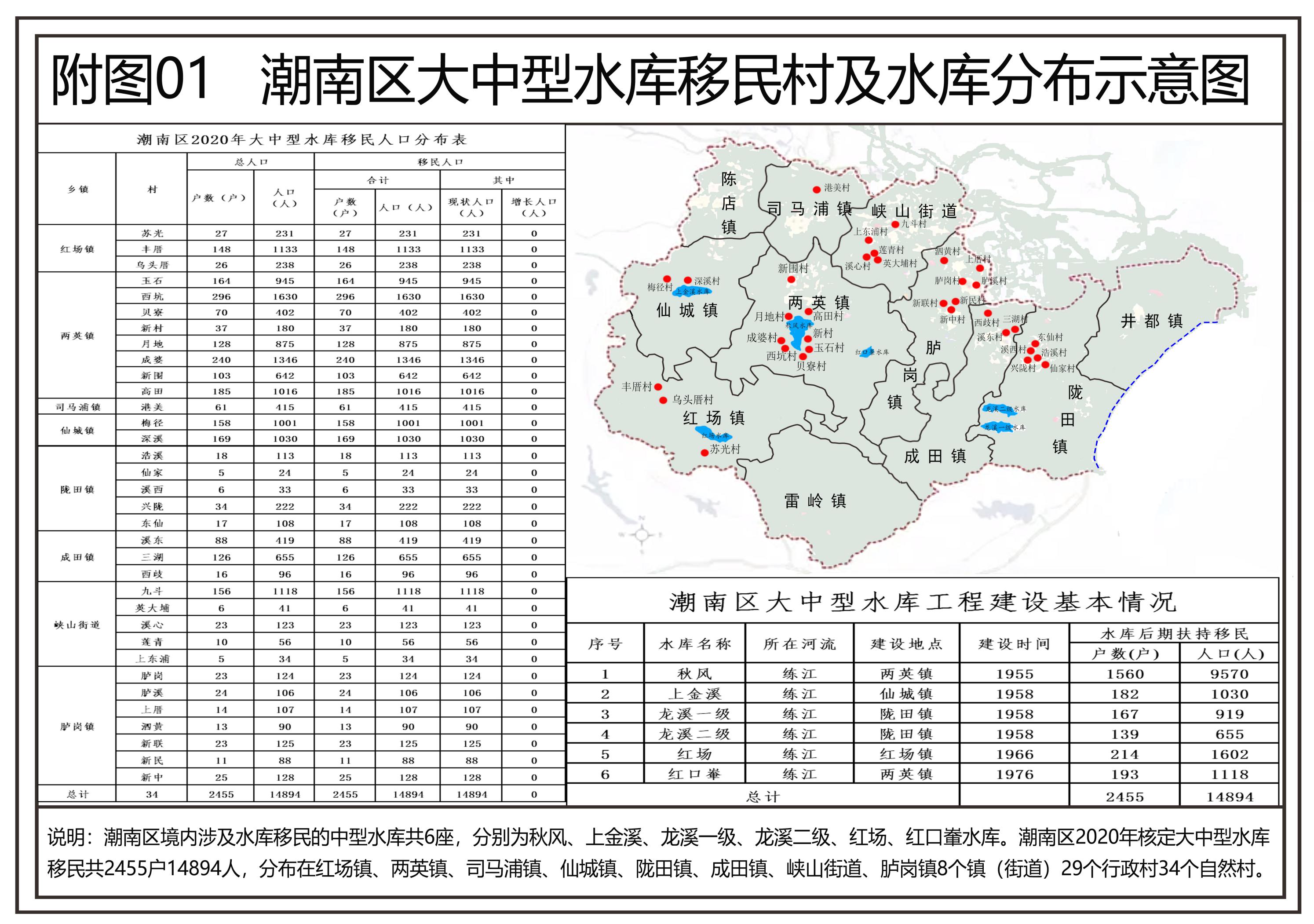 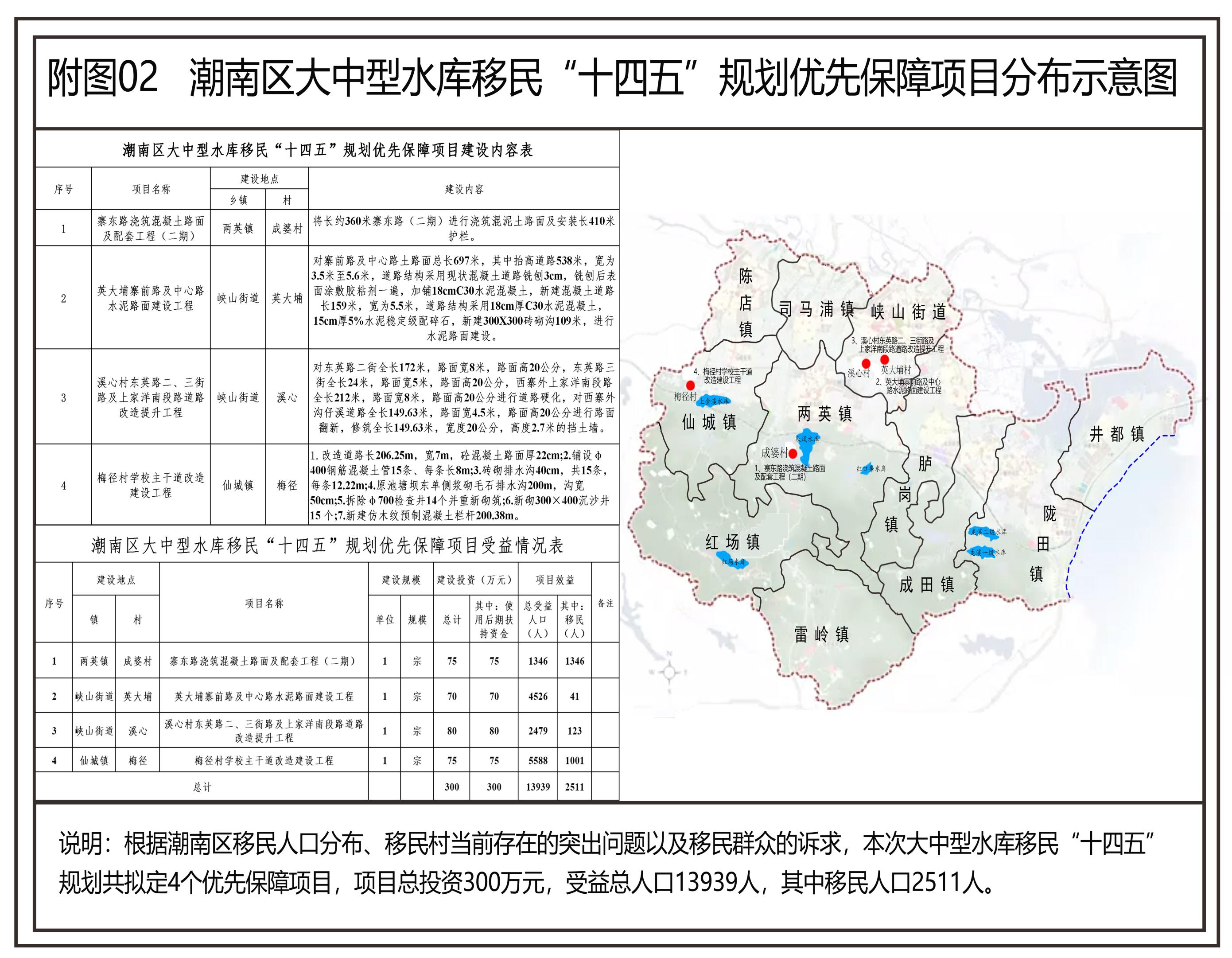 项目项目单位数量幅员面积幅员面积km²599.87耕地面积耕地面积万亩16.89基层组织乡（镇）个11基层组织村（居委会）个65基层组织村民小组个167人口合计万人148.69人口农业万人61.51人口非农业万人87.18地区生产总值合计亿元456.9626地区生产总值第一产业亿元24.4170地区生产总值第二产业亿元264.3714地区生产总值第三产业亿元168.1742人口密度人口密度人/km²2285农业人口人均耕地农业人口人均耕地亩/人0.27地方公共财政预算收入地方公共财政预算收入亿元21.9951地方公共财政预算支出地方公共财政预算支出亿元60.0544农民居民人均可支配收入农民居民人均可支配收入元/人16900序号水库名称所在河流建设地点建设时间水库后期扶持移民水库后期扶持移民序号水库名称所在河流建设地点建设时间户数(户)人口(人)1秋风练江两英镇1955156095702上金溪练江仙城镇195818210303龙溪一级练江陇田镇19581679194龙溪二级练江陇田镇19581396555红场练江红场镇196621416026红口輋练江两英镇19761931118总计总计总计总计245514894乡镇村总人口总人口移民人口移民人口移民人口移民人口乡镇村户数（户）人口（人）合计合计其中其中乡镇村户数（户）人口（人）户数（户）人口（人）现状人口（人）增长人口（人）红场镇苏光27231272312310红场镇丰厝1481133148113311330红场镇乌头厝26238262382380两英镇玉石1649451649459450两英镇西坑2961630296163016300两英镇贝寮70402704024020两英镇新村37180371801800两英镇月地1288751288758750两英镇成婆2401346240134613460两英镇新围1036421036426420两英镇高田1851016185101610160司马浦镇港美61415614154150仙城镇梅径1581001158100110010仙城镇深溪1691030169103010300陇田镇浩溪18113181131130陇田镇仙家524524240陇田镇溪西633633330陇田镇兴陇34222342222220陇田镇东仙17108171081080成田镇溪东88419884194190成田镇三湖1266551266556550成田镇西歧16961696960峡山街道九斗1561118156111811180峡山街道英大埔641641410峡山街道溪心23123231231230峡山街道莲青10561056560峡山街道上东浦534534340胪岗镇胪岗23124231241240胪岗镇胪溪24106241061060胪岗镇上厝14107141071070胪岗镇泗黄13901390900胪岗镇新联23125231251250胪岗镇新民11881188880胪岗镇新中25128251281280总计34245514894245514894148940序号乡镇村户数(户)户数(户)户数(户)户数(户)人口(人)人口(人)人口(人)人口(人)人口(人)人口(人)人口(人)土地资源土地资源土地资源土地资源移民人均可支配收入（元/人）序号乡镇村纯农户农业兼业户其他总计总计其中：劳动力其中：劳动力其中：劳动力其中：劳动力其中：劳动力其中：劳动力面积面积面积人均耕园地（亩/人）移民人均可支配收入（元/人）序号乡镇村纯农户农业兼业户其他总计总计从事家庭经营外出务工外出务工外出务工外出务工合计耕地园地总计人均耕园地（亩/人）移民人均可支配收入（元/人）序号乡镇村纯农户农业兼业户其他总计总计从事家庭经营乡外县内县外省内省外小计合计耕地园地总计人均耕园地（亩/人）移民人均可支配收入（元/人）1红场镇苏光851427231234921148410724.6515.7840.430.18 145002红场镇丰厝44307414811331332591117444457798.6731.25129.920.11 138003红场镇乌头厝851326238244520137810229.3613.9743.330.18 125604两英镇玉石49338216494514828712382492640153.896.56160.450.17 138505两英镇西坑895914829616302665182221488881154312.364.92317.280.19 145606两英镇贝寮2114357040263122523520927285.693.2888.970.22 123607两英镇新村11818371803463271810814251.321.6452.960.29 155008两英镇月地3826641288751152249664384499124.186.56130.740.15 146009两英镇成婆72481202401346216420180120720936238.458.2246.650.18 1532010两英镇新围31205210364291182785231240396.533.2899.810.16 1452011两英镇高田563792185101616732213892552719159.726.56166.280.16 1365012司马浦镇港美181231614155410846311852390000.00 1345013仙城镇梅径473279158100114227611879473615918.3699.360.10 1520014仙城镇深溪51338516910301512971278550966095.0411.64106.680.10 1290015陇田镇浩溪549181131631139536914001401.24 1423016陇田镇仙家21252467321218190190.79 1260017陇田镇溪西213633511431823340341.03 1280018陇田镇兴陇1071734222302926177210221602160.97 1380019陇田镇东仙539171081431129526612301231.14 1256020成田镇溪东26184488419781546644264342210210.05 1385021成田镇三湖3825631266551122188763368480290290.04 1456022成田镇西歧5381696142812848626.9806.980.07 1236023峡山街道九斗473178156111813827311778468606460460.04 1550024峡山街道英大埔2136416115319259090.22 1460025峡山街道溪心741223123194218127291120120.10 1532026峡山街道莲青32510569188531405050.09 1452027峡山街道上东浦212534673212188080.24 1365028胪岗镇胪岗74122312419421812729112.3012.30.10 1120029胪岗镇胪溪75122410621421812729311.9011.90.11 1236030胪岗镇上厝43714107132510742559.509.50.09 1465031胪岗镇泗黄4361390112196364713.7013.70.15 1530032胪岗镇新联75112312521421411678814.8014.80.12 1463033胪岗镇新民326118892196364512.9012.90.15 1580034胪岗镇新中751325128234519137710020.3020.30.16 13600合计73649012292455148942197427018301229732995262325.241222447.240.1614247项目项目项目单位“十三五”规划情况“十三五”规划情况完成情况完成情况项目项目项目单位数量后期扶持资金（万元）数量后期扶持资金（万元）发放大中型水库移民直补资金发放大中型水库移民直补资金发放大中型水库移民直补资金万元162545001.1148905001.1移民增收基本口粮田及水利设施配套建设水利设施配套项目个231265241541.17美丽家园
建设基础设施饮水安全项目个292.09美丽家园
建设基础设施道路交通项目个532814.78533674.23美丽家园
建设基础设施供电项目个145157.39美丽家园
建设基础设施其他项目个1402101.06美丽家园
建设社会事业设施文化教育个6343.296381.45合计合计合计9509.1710848.49乡镇村产业产业产业产业产业村庄建设村庄建设村庄建设基础设施与环境基础设施与环境基础设施与环境基础设施与环境基础设施与环境基础设施与环境基础设施与环境基础设施与环境基础设施与环境基础设施与环境公共服务设施公共服务设施公共服务设施公共服务设施社会治理社会治理乡镇村农业第二产业乡村旅游种植业养殖业绿化景观建筑其他道路交通供水污水电力供电垃圾厕所革命防灾减灾体育设施其他村委会文化广场文化室其他监控设施其他乡镇村农业第二产业乡村旅游种植业养殖业绿化景观建筑其他道路交通供水污水电力供电垃圾厕所革命防灾减灾体育设施其他村委会文化广场文化室其他监控设施其他两英镇秋风村√√两英镇新围村√两英镇成婆村√√√两英镇新村√√两英镇高田村√√√√胪岗镇胪岗村√√胪岗镇新民村√胪岗镇新中村√胪岗镇胪溪村村√胪岗镇新联村√胪岗镇泗黄村√峡山街道英大埔村√峡山街道溪心村√√√峡山街道九斗村√√仙城镇梅径村√√仙城镇深溪村√√陇田镇东仙村√√陇田镇浩溪√红场镇丰厝村√√√红场镇乌头厝村√乡镇村大中型水库移民后期扶持基金直接发放规划大中型水库移民后期扶持基金直接发放规划大中型水库移民后期扶持基金直接发放规划美丽家园建设规划美丽家园建设规划美丽家园建设规划创业就业能力建设规划创业就业能力建设规划创业就业能力建设规划乡镇村涉及村组名称移民移民涉及村组名称移民移民涉及村组名称移民移民乡镇村涉及村组名称户数（户）人口（人）涉及村组名称户数（户）人口（人）涉及村组名称户数（户）人口（人）红场镇苏光苏光27231苏光27231红场镇丰厝丰厝1481133丰厝1481133丰厝1481133红场镇乌头厝乌头厝26238乌头厝26238乌头厝26238两英镇玉石玉石164945玉石164945玉石164945两英镇西坑西坑2961630西坑2961630西坑2961630两英镇贝寮贝寮70402贝寮70402贝寮70402两英镇新村新村37180新村37180新村37180两英镇月地月地128875月地128875两英镇成婆成婆2401346成婆2401346成婆2401346两英镇新围新围103642新围103642新围103642两英镇高田高田1851016高田1851016高田1851016司马浦镇港美港美61415港美61415仙城镇梅径梅径1581001梅径1581001梅径1581001仙城镇深溪深溪1691030深溪169169深溪1691030陇田镇浩溪浩溪18113浩溪18113浩溪18113陇田镇仙家仙家524仙家524陇田镇溪西溪西633溪西633陇田镇兴陇兴陇34222兴陇34222陇田镇东仙东仙17108东仙17108东仙17108成田镇溪东溪东88419溪东88419成田镇三湖三湖126655三湖126655成田镇西歧西歧1696西歧1696峡山街道九斗九斗1561118九斗1561118九斗1561118峡山街道英大埔英大埔641英大埔641英大埔641峡山街道溪心溪心23123溪心23123溪心23123峡山街道莲青莲青1056莲青1056峡山街道上东浦上东浦534上东浦534胪岗镇胪岗胪岗23124胪岗23124胪岗23124胪岗镇胪溪胪溪24106胪溪24106胪溪24106胪岗镇上厝上厝14107上厝14107胪岗镇泗黄泗黄1390泗黄1390泗黄1390胪岗镇新联新联23125新联23125新联23125胪岗镇新民新民1188新民1188新民1188胪岗镇新中新中25128新中25128新中25128总计34342455148942219351086634245514894类别序号指标单位2025年目标指标属性美丽家园建设1建成美丽移民村个4约束性美丽家园建设2安全饮水达标率%100预期性美丽家园建设3村道硬化长度km10预期性美丽家园建设4污水处理率%100预期性美丽家园建设5文化广场个1预期性美丽家园建设6用电达标率%100预期性美丽家园建设7养老服务中心个/预期性美丽家园建设8体育设施处1预期性美丽家园建设9社区公共服务中心个1预期性美丽家园建设10房屋修缮户/预期性美丽家园建设11垃圾处理率%100预期性美丽家园建设12厕所改造个/预期性美丽家园建设13村庄美化绿化率%95预期性移民村产业转型升级1移民人均可支配收入元达到当地农村人居收入水平约束性移民村产业转型升级2土地整治个/预期性移民村产业转型升级3生产道路km/预期性移民村产业转型升级4种养业宗/预期性移民就业创业能力建设1培训期次次5约束性移民就业创业能力建设2培训人次次500预期性移民就业创业能力建设3扶持稳定就业人次次/预期性其他1移民满意度%大于85%约束性年份人数发放标准（元/人·年）规划发放金额（万元）人口核减率202114819600899.14潮南区直补移民人口平均核减率0.5%202214744600884.64潮南区直补移民人口平均核减率0.5%202314669600880.14潮南区直补移民人口平均核减率0.5%202414594600875.64潮南区直补移民人口平均核减率0.5%202514519600871.14潮南区直补移民人口平均核减率0.5%合计合计合计4410.7潮南区直补移民人口平均核减率0.5%乡镇村核定现状移民核定现状移民参与人数移民意见移民意见移民意见移民意见移民意见移民意见移民意见移民意见乡镇村户数（户）人口（人）参与人数直补资金直补资金项目扶持项目扶持两者结合两者结合总计总计乡镇村户数（户）人口（人）参与人数人数（人）比例（%）人数（人）比例（%）人数（人）比例（%）人数（人）比例（%）红场镇苏光27231231231100231100红场镇丰厝1481133113311331001133100红场镇乌头厝26238238238100238100两英镇玉石164945945945100945100两英镇西坑2961630163016301001630100两英镇贝寮70402402402100402100两英镇新村37180180180100180100两英镇月地128875875875100875100两英镇成婆2401346134613461001346100两英镇新围103642642642100642100两英镇高田1851016101610161001016100司马浦镇港美61415415415100415100仙城镇梅径1581001100110011001001100仙城镇深溪1691030103010301001030100陇田镇浩溪18113113113100113100陇田镇仙家524242410024100陇田镇溪西633333310033100陇田镇兴陇34222222222100222100陇田镇东仙17108108108100108100成田镇溪东88419419419100419100成田镇三湖126655655655100655100成田镇西歧1696969610096100峡山街道九斗1561118111811181001118100峡山街道英大埔641414110041100峡山街道溪心23123123123100123100峡山街道莲青1056565610056100峡山街道上东浦534343410034100胪岗镇胪岗23124124124100124100胪岗镇胪溪24106106106100106100胪岗镇上厝14107107107100107100胪岗镇泗黄1390909010090100胪岗镇新联23125125125100125100胪岗镇新民1188888810088100胪岗镇新中25128128128100128100总计总计2455148942455245514894245514894乡镇村扶持方式确定结果扶持方式确定结果扶持方式确定结果扶持方式确定结果扶持方式确定结果扶持方式确定结果扶持方式确定结果扶持方式确定结果扶持方式确定结果乡镇村移民主导意见移民主导意见移民主导意见村组意见村组意见村组意见最终方式最终方式最终方式乡镇村直补资金项目扶持两者结合直补资金项目扶持两者结合直补资金项目扶持两者结合红场镇苏光√√√红场镇丰厝√√√红场镇乌头厝√√√两英镇玉石√√√两英镇西坑√√√两英镇贝寮√√√两英镇新村√√√两英镇月地√√√两英镇成婆√√√两英镇新围√√√两英镇高田√√√司马浦镇港美√√√仙城镇梅径√√√仙城镇深溪√√√陇田镇浩溪√√√陇田镇仙家√√√陇田镇溪西√√√陇田镇兴陇√√√陇田镇东仙√√√成田镇溪东√√√成田镇三湖√√√成田镇西歧√√√峡山街道九斗√√√峡山街道英大埔√√√峡山街道溪心√√√峡山街道莲青√√√峡山街道上东浦√√√胪岗镇胪岗√√√胪岗镇胪溪√√√胪岗镇上厝√√√胪岗镇泗黄√√√胪岗镇新联√√√胪岗镇新民√√√胪岗镇新中√√√创建类别创建指标创建内容村庄规划编制村庄规划明确整治创建内容以及农房建设、风貌管控要求，并纳入村规民约。提升村容村貌环境综合整治完成“三清理”、“三拆除”、“三整治”，村容村貌干净整洁提升村容村貌村庄美化绿化1.农户房前屋后院内、村道巷道、村边水边、空地闲地实现绿化美化。2.村域内现有水面、水质得到有效保护，河道水质达到功能区划要求， 基本消除村庄黑臭水体。完善基础设施村道硬化自然村完成村道路面硬化，农村公路列养率达到100%。完善基础设施垃圾处理村庄收集点、保洁员及相关清洁设备配置齐全，生活垃圾实现定期有效收集转运处理。完善基础设施污水处理建有污水处理设施，村庄生活污水、畜禽养殖废弃物有效处理或资源化得到有效利用。完善基础设施厕所改造基本完成“厕所革命”，实现农村无害化卫生厕所全覆盖。农村无害化卫生厕所管护长效机制健全。完善基础设施集中供水自然村集中供水覆盖率稳定达到100%。完善基础设施住房管理规范农村住房建设管理程序，基本实现外观整洁、建设有序和管理规范。完善基础设施公共服务设施1.全面完成卫生服务站规范化建设、综合性文化服务设施建设和完善公共服务中心（站），具备自然村通安全优质电、通广播电视、通物流快递、通光纤信息网条件，行政村通客运车辆。2.根据群众需要建有幼儿园、养老设施、公厕、防灾减灾、治安防护、体育等配套及公益设施。完善村庄公共照明设施。完善基础设施长效管护机制1.农村基础设施维护有稳定资金来源。2.建立村民参与村庄基础公共设施运行维护共管机制，村内有稳定的保洁、管水、治污队伍完善基础设施促进农民增收培育发展有一定规模的特色产业，村闲置资产和资源得到有效盘活利用，农民广泛就业，村集体经济和农民收入持续稳定增长。完善基层治理乡风文明基本达到省级文明村创建要求，村庄物质文化遗产和非物质文化遗产得到有效保护修复和开发利用。完善基层治理基层组织建设建立和完善以党的基层组织为核心的农村组织体系。村规民约和民主公开制度比较健全，村党组织发挥村务监督委员会、自然村村民理事会、新乡贤及其他社会力量的作用明显，村民主动参与村内各项建设、监督和管护，没有发生涉农群体性事件。乡镇村移民移民美丽家园建设扶持方向及内容美丽家园建设扶持方向及内容美丽家园建设扶持方向及内容美丽家园建设扶持方向及内容美丽家园建设扶持方向及内容美丽家园建设扶持方向及内容美丽家园建设扶持方向及内容美丽家园建设扶持方向及内容美丽家园建设扶持方向及内容美丽家园建设扶持方向及内容美丽家园建设扶持方向及内容美丽家园建设扶持方向及内容美丽家园建设扶持方向及内容美丽家园建设扶持方向及内容美丽家园建设扶持方向及内容美丽家园建设扶持方向及内容美丽家园建设扶持方向及内容美丽家园建设扶持方向及内容美丽家园建设扶持方向及内容乡镇村户数
（户）人口
（人）基础设施和基本公共服务设施基础设施和基本公共服务设施基础设施和基本公共服务设施基础设施和基本公共服务设施基础设施和基本公共服务设施基础设施和基本公共服务设施基础设施和基本公共服务设施基础设施和基本公共服务设施基础设施和基本公共服务设施基础设施和基本公共服务设施基础设施和基本公共服务设施基础设施和基本公共服务设施人居环境整治人居环境整治人居环境整治人居环境整治人居环境整治社会治理社会治理乡镇村户数
（户）人口
（人）基础设施基础设施基础设施基础设施基本公共服务设施基本公共服务设施基本公共服务设施基本公共服务设施基本公共服务设施基本公共服务设施基本公共服务设施其他污水
处理垃圾
处理房屋修缮厕所改造村容美化
绿化组织
建设民俗文化乡镇村户数
（户）人口
（人）安全饮水村道硬化用电达标广电通讯养老服务社区公共服务中心防灾减灾文化广场体育设施农家书屋文化室其他污水
处理垃圾
处理房屋修缮厕所改造村容美化
绿化组织
建设民俗文化两英镇秋风村4382595√√两英镇新围村103642√两英镇成婆村2401346√√√两英镇新村37180√√两英镇高田村1851016√√√√胪岗镇胪岗村23124√√胪岗镇新民村1188√胪岗镇新中村25128√胪岗镇胪溪村24106√胪岗镇新联23125√胪岗镇泗黄1390√峡山街道英大埔村641√峡山街道溪心村23123√√峡山街道九斗村1561118√√仙城镇梅径村1581001√√仙城镇深溪1691030√√陇田镇东仙村17108√√陇田镇浩溪18113√红场镇丰厝1481133√√红场镇乌头厝村26238√序号项目名称建设地点建设地点建设内容建设规模建设规模建设投资（万元）建设投资（万元）项目效益项目效益备注序号项目名称乡镇村建设内容单位规模总计其中：
使用后期
扶持资金总受益人口（人）其中：移民（人）备注1寨东路浇筑混凝土路面及配套工程（二期）两英镇成婆村将长约360米寨东路（二期）进行浇筑混泥土路面及安装长410米护栏。1宗7575134613462英大埔寨前路及中心路水泥路面建设工程峡山街道英大埔对寨前路及中心路土路面总长697米，其中抬高道路538米，宽为3.5米至5.6米，道路结构采用现状混凝土道路铣刨3cm，铣刨后表面涂敷胶粘剂一遍，加铺18cmC30水泥混凝土，新建混凝土道路长159米，宽为5.5米，道路结构采用18cm厚C30水泥混凝土，15cm厚5%水泥稳定级配碎石，新建300X300砖砌沟109米，进行水泥路面建设。1宗70704526413溪心村东英路二、三街路及上家洋南段路道路改造提升工程峡山街道溪心对东英路二街全长172米，路面宽8米，路面高20公分，东英路三街全长24米，路面宽5米，路面高20公分，西寨外上家洋南段路全长212米，路面宽8米，路面高20公分进行道路硬化，对西寨外沟仔溪道路全长149.63米，路面宽4.5米，路面高20公分进行路面翻新，修筑全长149.63米，宽度20公分，高度2.7米的挡土墙。1宗808024791234梅径村学校主干道改造建设工程仙城镇梅径1.改造道路长206.25m，宽7m，砼混凝土路面厚22cm;2.铺设φ400钢筋混凝土管15条、每条长8m;3.砖砌排水沟40cm，共15条，每条12.22m;4.原池塘坝东单侧浆砌毛石排水沟200m，沟宽50cm;5.拆除φ700检查井14个并重新砌筑;6.新砌300×400沉沙井15 个;7.新建仿木纹预制混凝土栏杆200.38m。1宗757555881001总计总计总计总计总计300300139392511扶持方向扶持内容扶持内容后期扶持资金（万元）后期扶持资金占“十四五”期间后期扶持资金总额的比例（%）备注基础设施和基本公共服务设施基础设施道路硬化175016.67基础设施和基本公共服务设施基本公共服务设施防灾减灾120011.43基础设施和基本公共服务设施基本公共服务设施文化广场1000.95基础设施和基本公共服务设施基本公共服务设施社区服务中心1000.95基础设施和基本公共服务设施基本公共服务设施其他130012.39社人居环境整治村庄美化绿化村庄美化绿化155014.77总计总计总计600057.16分类培训项目单位培训数量备注技能培训产业技能人次200创新创业带头人培训产业发展理念、经营方向、管理模式人次50其他培训“三农”政策解读、移民综合素质培训人次300合计合计人次550培训方向培训内容后期扶持资金（万元）后期扶持资金占“十四五”期间后期扶持资金总额的比例（%）备注技能培训农业技能培训400.38创新创业带头人培训产业发展理念、经营方向、管理模式270.26其他培训“三农”政策解读、移民综合素质培训200.19总计870.83项目项目项目项目拟使用后期扶持资金（万元）年度计划（万元）年度计划（万元）年度计划（万元）年度计划（万元）年度计划（万元）年度计划（万元）占“十四五”期间后期扶持资金总额的比例（%）备注项目项目项目项目拟使用后期扶持资金（万元）第1年第2年第3年第4年第5年总计占“十四五”期间后期扶持资金总额的比例（%）备注基金直接发放规划直补资金直补资金直补资金4410.7899.14884.64880.14875.64871.144410.742.01基金直接发放规划项目扶持项目扶持项目扶持基金直接发放规划两者结合两者结合两者结合基金直接发放规划合计合计合计4410.7899.14884.64880.14875.64871.144410.742.01基金直接发放规划基础设施和公共服务设施基础设施道路硬化1750600300300250300175016.67基金直接发放规划基础设施和公共服务设施基本公共服务设施防灾减灾1200600100100200200120011.43基金直接发放规划基础设施和公共服务设施基本公共服务设施文化广场1001001000.95基金直接发放规划基础设施和公共服务设施基本公共服务设施公共服务中心1001001000.95基金直接发放规划基础设施和公共服务设施基本公共服务设施其他130010030030025035013005.72基金直接发放规划人居环境整治村庄美化绿化村庄美化绿化1550350300300300300155014.77基金直接发放规划合计合计合计600016501100110010001150600057.16就业创业能力建设技能培训农业技能培训农业技能培训4010101010400.38就业创业能力建设创新创业带头人培训产业发展理念、经营方向、管理模式产业发展理念、经营方向、管理模式27999270.26就业创业能力建设其他培训“三农”政策解读、移民综合素质培训“三农”政策解读、移民综合素质培训205555200.19就业创业能力建设合计合计合计8724242415870.83总计总计总计总计10497.72549.142008.642004.141899.642036.1410497.7100.00